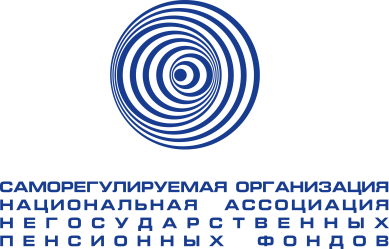 Мониторинг СМИ РФпо пенсионной тематике27.04.2023 г.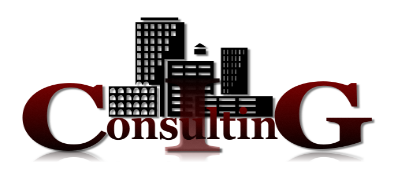 Темы дняПравительственная комиссия по законопроектной деятельности одобрила законопроект о программе долгосрочных сбережений, в ближайшее время он будет рассмотрен на заседании правительства. Это новый сберегательный продукт для граждан с участием государства, его разработали в Минфине и Банке России. О том, кому подойдет новая программа, выгоднее ли она банковского вклада и как будут контролироваться вложенные в нее деньги граждан, рассказала «Российской газете» директор департамента инвестиционных финансовых посредников Банка России Ольга ШишлянниковаСоциальный фонд обязали информировать россиян обо всех пенсионных накоплениях, в том числе хранящихся в негосударственных пенсионных фондах (НПФ). Такой закон был одобрен 26 апреля на пленарном заседании Совета Федерации. Инициатива направлена на повышение информированности граждан о правах на выплаты за счет пенсионных накоплений, а также о наличии средств на льготном счете, пишет «Парламентская газета»Совет Федерации на заседании в среду одобрил закон об увеличении страхового покрытия пенсионных накоплений в два раза - до 2,8 млн рублей. Закон был подготовлен в целях реализации послания президента РФ Федеральному собранию, указывают авторы документа. Вступившим в силу 1 января 2023 года законом предусмотрено гарантирование прав граждан по негосударственному пенсионному обеспечению в размере уплаченных взносов и дохода от их размещения, но не более 1,4 млн рублей, информирует ТАСССенаторы одобрили закон, направленный на увеличение социальных налоговых вычетов по НДФЛ, в том числе на образование и лечение, а также на стимулирование производства высокотехнологичного оборудования. Предельная сумма расходов граждан на негосударственное пенсионное обеспечение, добровольное пенсионное страхование и добровольное страхование жизни, накопительную часть трудовой пенсии, прохождение независимой оценки своей квалификации, физкультурно-оздоровительные услуги, с которых предоставляется вычет, также повышается до 150 тысяч со 120 тысяч рублей, пишет РИА НовостиЕще в 2018 году в России был подписан ФЗ «О внесении изменений в отдельные законодательные акты Российской Федерации по вопросам назначения и выплаты пенсий», напоминает корреспондент УтроNews. Речь про плавное повышение пенсионного возраста. До этого документ приняла Госдума России и одобрил Совет Федерации. Все нюансы мы не опишем, но напомнил про основноеИногда люди, вышедшие на заслуженный отдых, оказываются неприятно удивлены суммой выплат, поэтому нужно разобраться: произошла ошибка в расчетах самого пенсионера или пенсия действительно должна быть больше, рассказал агентству «Прайм» член Общественной палаты, декан факультета права НИУ ВШЭ Вадим Виноградов.Традиционно социальные и государственные пенсии повышают с 1 апреля. Однако в мае некоторых пенсионеров порадует еще одна индексация пенсионных выплат, сообщает «Конкурент». Напомним, что в апреле государственные и социальные пенсии уже повышали на 13,6%. В мае на 7,5 тыс. рублей (то есть на размер фиксированной пенсионной выплаты) увеличится пенсия для всех, кому исполнилось 80 лет. Такая же прибавка к пенсии в мае предусмотрена людям, которые получили I группу инвалидностиВ России грядет еще одна индексация выплат, которые получают и многие пенсионеры, сообщает Pensnews.ru. Так ряд пенсионеров, начиная с мая, сможет рассчитывать не только на ежемесячную прибавку в размере 11,9 процентов, но и на получение перерасчета за прошлый период, а именно за три уже прошедших месяца этого года. Прибавку получат те россияне, у кого есть право пользоваться социальной услугой по обеспечению лекарствами по рецептам врачаЦитаты дняОльга Шишлянникова, директор департамента инвестиционных финансовых посредников Банка России: «Разговоры о том, что нужно внедрять массовый инструмент долгосрочных накоплений, ведутся уже давно — лет десять, на самом деле. Были разные концепции, наиболее привлекательные элементы которых нашли отражение в новой программе. Во-первых, она добровольная. Без принуждения. Во-вторых, система страхования накоплений в два раза выше планки по страхованию банковских вкладов — 2,8 миллиона рублей. В-третьих, будут налоговые вычеты. В-четвертых, государство готово софинансировать накопления граждан»ОГЛАВЛЕНИЕТемы дня	2НОВОСТИ ПЕНСИОННОЙ ОТРАСЛИ	11Новости отрасли НПФ	11Российская газета, 26.04.2023, В ЦБ рассказали, какой будет новая программа долгосрочных сбережений	11Правительственная комиссия по законопроектной деятельности одобрила законопроект о программе долгосрочных сбережений, в ближайшее время он будет рассмотрен на заседании правительства. Это новый сберегательный продукт для граждан с участием государства, его разработали в Минфине и Банке России. Он позволит получать дополнительный доход в будущем или создать «подушку безопасности» в особых жизненных ситуациях. О том, кому подойдет новая программа, выгоднее ли она банковского вклада и как будут контролироваться вложенные в нее деньги граждан, рассказала «Российской газете» директор департамента инвестиционных финансовых посредников Банка России Ольга Шишлянникова.	11Ведомости, 26.04.2023, Софья ШЕЛУДЧЕНКО, Власти одобрили повышение суммы страховки по добровольным пенсионным накоплениям	14Совет Федерации на заседании 26 апреля одобрил повышение размера возмещения для граждан, сберегающих средства в негосударственных пенсионных фондах (НПФ), до 2,8 млн руб. «За» проголосовало 157 сенаторов (88,2%), передает корреспондент «Ведомостей».	14Парламентская газета, 26.04.2023, Соцфонд будет информировать о будущей пенсии клиентов НПФ	16Социальный фонд обязали информировать россиян обо всех пенсионных накоплениях, в том числе хранящихся в негосударственных пенсионных фондах (НПФ). Такой закон был одобрен 26 апреля на пленарном заседании Совета Федерации.	16РИА Новости, 26.04.2023, СФ одобрил закон об информировании граждан о сумме их пенсионных накоплений	16Сенаторы на заседании в среду одобрили закон по информированию застрахованных лиц о суммах их пенсионных накоплений, формируемых в негосударственных пенсионных фондах.	16Парламентская газета, 26.04.2023, Гарантии по возмещению вложений клиентов НПФ вырастут до 2,8 млн рублей	17Совет Федерации одобрил увеличение максимальной суммы гарантийного возмещения вложений участников негосударственных пенсионных фондов (НПФ) вдвое — до 2,8 миллиона рублей. Такой закон был принят на пленарном заседании палаты 26 апреля.	17ТАСС, 26.04.2023, СФ одобрил закон об увеличении страхового покрытия пенсионных накоплений до 2,8 млн рублей	17Совет Федерации на заседании в среду одобрил закон об увеличении страхового покрытия пенсионных накоплений в два раза - до 2,8 млн рублей.	17Вечерняя Москва, 27.04.2023, Сохранить и умножить	18Со следующего года в России может заработать программа долгосрочных сбережений, заявили в Центральном банке. Граждане, которые станут ее участниками, смогут сами вносить деньги, а также вкладывать средства из ранее созданных пенсионных накоплений. Сбережения будут застрахованы на сумму 2,8 миллиона рублей. Также участники программы смогут оформить и налоговый вычет до 52 тысяч рублей ежегодно при зачислении в программу до 400 тысяч рублей.	18РИА Новости, 26.04.2023, СФ одобрил закон об увеличении налоговых вычетов по НДФЛ на обучение и лечение	18Сенаторы одобрили закон, направленный на увеличение социальных налоговых вычетов по НДФЛ, в том числе на образование и лечение, а также на стимулирование производства высокотехнологичного оборудования. Предельная сумма расходов граждан на негосударственное пенсионное обеспечение, добровольное пенсионное страхование и добровольное страхование жизни, накопительную часть трудовой пенсии, прохождение независимой оценки своей квалификации, физкультурно-оздоровительные услуги, с которых предоставляется вычет, также повышается до 150 тысяч со 120 тысяч рублей.	18РИА Новости Крым, 26.04.2023, Чем программа долгосрочных сбережений от Центробанка отличается от вклада	19Банк России готовится к запуску добровольной программы долгосрочных сбережений, которая позволит россиянам начать формировать финансовую подушку безопасности в достаточно раннем возрасте. Чем данный инвестиционный инструмент отличается от обычного сберегательного счета, насколько безопасен и какие преференции позволит получить – объяснил в эфире радио «Спутник в Крыму» доцент кафедры государственного и муниципального управления КФУ им. Вернадского, кандидат экономических наук Андрей Вершицкий.	19Новости развития системы обязательного пенсионного страхования и страховой пенсии	20ТАСС, 26.04.2023, Совфед наделяет жителей осажденного Сталинграда статусом ветеранов	20Совет Федерации на заседании в среду одобрил закон о распространении статуса ветерана Великой Отечественной войны на лиц, награжденных знаком «Житель осажденного Сталинграда».	20АиФ, 26.04.2023, Совфед принял закон о статусе ветерана для ополченцев Донбасса	21Совет Федерации в среду принял законопроект, наделяющий ополченцев Донбасса статусом ветеранов боевых действий и инвалидов боевых действий.	21Ведомости, 27.04.2023, Ярослава КОСТЕНКО, Соцфонд впервые назвал число получателей соцвыплат в новых регионах	21С начала года российские пенсии оформили порядка 80 000 жителей, маткапитал – 16 500 семей, единые пособия – 120 000 семей	21ПРАЙМ, 27.04.2023, Юрист раскрыл, как распознать недоплату пенсии	24Иногда люди, вышедшие на заслуженный отдых, оказываются неприятно удивлены суммой выплат, поэтому нужно разобраться: произошла ошибка в расчетах самого пенсионера или пенсия действительно должна быть больше, рассказал агентству «Прайм» член Общественной палаты, декан факультета права НИУ ВШЭ Вадим Виноградов.	24Известия, 27.04.2023, Юрист назвал причины недоплаты пенсии	24Юрист Виноградов: пенсия может оказаться слишком маленькой из-за ошибки в расчетах	24Ваши новости, 26.04.2023, Алексей МОШКОВ, Дурной пример заразителен: в России могут еще раз повысить пенсионный возраст?	25Французы свой пенсионный возраст не отстояли. Теперь им работать – внимание! – на два года дольше (возраст выхода на пенсию повышается с 62 до 64 лет). Конституционный совет республики признал реформу законной, после чего президент Эмманюэль Макрон пообещал «сразу промульгировать этот закон». «Пенсионная реформа вступит в силу осенью», – заявил он. Подчеркивая – видимо, чтоб граждане республики даже не надеялись – что данное решение не будет отложено в долгий ящик.	25УтроNews, 26.04.2023, Святозар КЛУБНИКИН, Реформа идет рука об руку с пенсией	28Еще в 2018 году в России был подписан ФЗ «О внесении изменений в отдельные законодательные акты Российской Федерации по вопросам назначения и выплаты пенсий», напоминает корреспондент УтроNews. Речь про плавное повышение пенсионного возраста.	28Конкурент, 26.04.2023, Майское повышение: этим пенсионерам увеличат выплаты на 7,5 тысячи	29Традиционно социальные и государственные пенсии повышают с 1 апреля. Однако в мае некоторых пенсионеров порадует еще одна индексация пенсионных выплат, сообщает «Конкурент».	29Pensnews.ru, 26.04.2023, Пенсионерам проведут еще одну индексацию	29В России грядет еще одна индексация выплат, которые получают и многие пенсионеры, сообщает Pensnews.ru. Так ряд пенсионеров, начиная с мая, сможет рассчитывать не только на ежемесячную прибавку в размере 11,9 процентов, но и на получение перерасчета за прошлый период, а именно за три уже прошедших месяца этого года. Прибавку получат те россияне, у кого есть право пользоваться социальной услугой по обеспечению лекарствами по рецептам врача.	29Pensnews.ru, 26.04.2023, Нуждающиеся россияне могут рассчитывать на срочную помощь	30В России без лишнего шума родился документ, который в определенном смысле можно назвать революционным. Он касается срочной социальной помощи нуждающимся гражданам, сообщает Pensnews.ru.	30PRIMPRESS, 26.04.2023, Индексации не будет, но выплаты пересчитают. Работающих пенсионеров ждет сюрприз	31Российским пенсионерам, которые продолжают работать на пенсии, рассказали о новом сюрпризе. Индексацию пенсий им можно пока не ждать, но размер выплат им пересчитают. И за счет этого многие начнут получать гораздо больше. Об этом рассказал пенсионный эксперт Сергей Власов, сообщает PRIMPRESS.	31PRIMPRESS, 26.04.2023, Пенсионерам 27-28 апреля зачислят на карты удержанные за 2020-2022 суммы	31Пенсионерам рассказали об удержанных денежных суммах, которые начнут поступать на банковские карты многим уже с 27 апреля. Возвращаться средства пожилым гражданам будут за три предыдущих года или даже больше. А получить их смогут те, кто все оформил правильно. Об этом рассказал пенсионный эксперт Сергей Власов, сообщает PRIMPRESS.	31PRIMPRESS, 26.04.2023, Указ подписан. Пенсионеров, у которых есть стаж 20 лет, ждет большой сюрприз в мае	32Пенсионерам, у которых есть как минимум 20 лет трудового стажа, рассказали о новом сюрпризе. Приятную возможность для таких пожилых граждан начнут возвращать уже в мае. И воспользоваться ею смогут жители многих регионов. Об этом рассказала пенсионный эксперт Анастасия Киреева, сообщает PRIMPRESS.	32ФедераПресс, 26.04.2023, Россиянам повысят пенсии с 1 мая: как это будет	33В России 80-летним пенсионерам повысят выплаты c 1 мая. Прибавка составит 7,5 тысячи рублей. Первый вице-президент «Опоры России» Павел Сигал прокомментировал повышение пенсий для данной категории граждан.	33НОВОСТИ МАКРОЭКОНОМИКИ	34РИА Новости, 26.04.2023, Песков: цель указа по иностранным активам - обеспечить работу экономически важных компаний	34Цель указа президента РФ Владимира Путина по иностранным активам - обеспечить стабильную работу значимых для экономики компаний и исключить риски, заявил журналистам пресс-секретарь президента РФ Дмитрий Песков.	34РИА Новости, 26.04.2023, Песков: указ о внешнем управлении иностранными активами не касается вопросов собственности	34Указ президента РФ Владимира Путина о внешнем управлении иностранными активами не касается вопросов собственности и не лишает владельцев их имущества, сообщил журналистам в среду пресс-секретарь главы государства Дмитрий Песков.	34РИА Новости, 26.04.2023, Песков: иностранных компаний под временным управлением России может стать больше	35Перечень иностранных предприятий, временное управление которыми РФ возьмет на себя, при необходимости может быть расширен, заявил журналистам пресс-секретарь президента РФ Дмитрий Песков.	35РИА Новости, 26.04.2023, Мурашко: показатели младенческой смертности достигли исторического минимума в РФ	35Показатели младенческой смертности в России на сегодняшний день самые низкие за всю историю, заявил министр здравоохранения РФ Михаил Мурашко.	35ТАСС, 26.04.2023, Совфед одобрил закон об ограничении дисконта Urals при расчете пошлины	36Совет Федерации на заседании в среду одобрил поправки в закон «О таможенном тарифе», которые позволят Минфину ограничить размер дисконта Urals к Brent при расчете экспортной пошлины.	36РИА Новости, 26.04.2023, СФ одобрил закон о праве ЦБ на перечисление денежного довольствия военным	37Сенаторы одобрили закон, по которому перечислять денежное довольствие военнослужащим могут Банк России и кредитные организации, определенные правительством.	37РИА Новости, 26.04.2023, СФ одобрил закон против скрытых комиссий в кредитах со страховкой	38Сенаторы одобрили закон, направленный против скрытых комиссий при выдаче потребительских и ипотечных кредитов со страховкой - он обязывает раскрывать заемщику информацию о том, сколько из уплаченных им средств идет на обеспечение обязательств страховщика по договору.	38РИА Новости, 26.04.2023, СФ одобрил закон о «нулевом» НДС при продаже иностранцам товаров РФ со складов за рубежом	38Сенаторы одобрили закон о применении нулевой ставки НДС при реализации российских товаров со складов на территории иностранного государства за пределами ЕАЭС.	38ТАСС, 26.04.2023, Минфин РФ не обсуждает увеличение базовой цены в формуле топливного демпфера	39Минфин РФ не обсуждает корректировку базовой цены в формуле расчета топливного демпфера. Об этом ТАСС сообщили в пресс-службе министерства.	39НОВОСТИ ЗАРУБЕЖНЫХ ПЕНСИОННЫХ СИСТЕМ	40Новости пенсионной отрасли стран ближнего зарубежья	40APA-TV, 26.04.2023, В Азербайджане неправильно рассчитывается трудовая пенсия: она должна составлять не менее 602 манатов	40Несмотря на то, что социальные нормативы меняются каждый год, трудовые пенсии в Азербайджане годами рассчитываются одним и тем же методом. Согласно статье 10 «Закона о трудовых пенсиях» размер пенсии определяется путем деления пенсионного капитала, накопленного на индивидуальном счете за период трудовой деятельности гражданина, на ожидаемый период выплаты пенсии. Ожидаемый период выплаты пенсии - это разница между ожидаемой средней продолжительностью жизни и пенсионным возрастом.	40Телеграф.Новости, 26.04.2023, В БСП призвали вернуть белорусских пенсионеров на работу. А что будет с пенсией?	41Председатель Белорусского союза предпринимателей (БСП) Александр Калинин 26 апреля предложил привлечь к активной трудовой деятельности часть пенсионеров, которые сейчас не задействованы в экономике страны. Так он предложил решить проблему нехватки трудовых ресурсов.	41Nur.kz, 26.04.2023, Сколько в среднем платят пенсионерам из ЕНПФ	41Помимо государственной пенсии, пожилым казахстанцам, при наличии пенсионных накоплений, положены выплаты из ЕНПФ. О средней сумме выплаты в марте, рассказали в Едином накопительном пенсионном фонде.	41Деловой Казахстан, 26.04.2023, ЕНПФ: пенсионные взносы и инвестиционный доход продолжают расти	42Увеличивающиеся с каждым годом пенсионные взносы и начисленный на них инвестиционный доход формируют финансовую подушку безопасности, демонстрируя устойчивость и надежность системы пенсионного обеспечения казахстанцев.	42Press.kz, 26.04.2023, Казахстанским шахтерам изменят пенсионный возраст, но при одном условии	43Министр труда и социальной защиты Казахстана Тамара Дуйсенова рассказала о мерах по пересмотру условий выхода на пенсию шахтеров, передает Press.kz.	43Киевские ведомости, 26.04.2023, Пенсионная реформа: в правительстве хотят, чтобы украинцы платили до 10% из зарплаты	44Законопроект о пенсионной реформе предусматривает обязательные взносы в накопительную систему 3% от зарплаты всех украинцев. Но этого мало. Об этом сообщает РБК-Украина со ссылкой на заявление министра социальной политики Оксаны Жолнович в эфире телемарафона.	44Новости пенсионной отрасли стран дальнего зарубежья	45МК - Германия, 26.04.2023, 660 000 пенсионеров в Германии — вынуждены просить социальную помощь	45Если недостаточно собственных доходов для покрытия расходов на жизнь в пенсионном возрасте, жители Германии имеют право на базовые пособия. Число их получателей резко возрастает по сравнению с предыдущим годом. И не только потому, что к ним присоединяются беженцы из Украины.	45МК - Германия, 26.04.2023, Какие регионы Германии пострадают от демографического кризиса	46Демографические прогнозы не предвещают ничего хорошего: средний возраст населения растет, целые регионы находятся под угрозой старения — с последствиями для политики, планирования и цен на недвижимость. Где демографические изменения ударят особенно сильно?	46ТАСС, 26.04.2023, В Японии прогнозируют сокращение населения на треть через 50 лет	47Население Японии сократится на треть в течение ближайших 50 лет, опустившись до отметки в 87 млн человек. Соответствующий прогноз опубликовал в среду Национальный институт населения и исследований в области социальной безопасности при Министерстве здравоохранения, труда и благосостояния Японии.	47КОРОНАВИРУС COVID-19 – ПОСЛЕДНИЕ НОВОСТИ	48ТАСС, 26.04.2023, В России темп снижения заболеваемости ковидом замедлился - Попова	48Темп снижения заболеваемости ковидом в России замедлился из-за распространения штамма «арктур». Об этом сообщила в среду глава Роспотребнадзора Анна Попова.	48ТАСС, 26.04.2023, В России выявили 6 012 случаев заражения коронавирусом за сутки, умерли 33 заболевших	48Число подтвержденных случаев заражения коронавирусом в России возросло за сутки на 6 012, летальных исходов из-за ковида - на 33. Об этом сообщили в среду журналистам в федеральном оперативном штабе по борьбе с инфекцией.	48РИА Новости, 26.04.2023, За сутки в Москве выявлены 934 случая COVID-19, скончались 6 человек - портал	49За последние сутки в Москве выявлены 934 случая COVID-19, шесть человек скончались, сообщается на портале стопкоронавирус.рф.	49НОВОСТИ ПЕНСИОННОЙ ОТРАСЛИНовости отрасли НПФРоссийская газета, 26.04.2023, В ЦБ рассказали, какой будет новая программа долгосрочных сбереженийПравительственная комиссия по законопроектной деятельности одобрила законопроект о программе долгосрочных сбережений, в ближайшее время он будет рассмотрен на заседании правительства. Это новый сберегательный продукт для граждан с участием государства, его разработали в Минфине и Банке России. Он позволит получать дополнительный доход в будущем или создать «подушку безопасности» в особых жизненных ситуациях. О том, кому подойдет новая программа, выгоднее ли она банковского вклада и как будут контролироваться вложенные в нее деньги граждан, рассказала «Российской газете» директор департамента инвестиционных финансовых посредников Банка России Ольга Шишлянникова.— В чем ключевая идея программы долгосрочных сбережений?— В последние годы у нас появился внутренний инвестор, который пришел на фондовый рынок. Но срок инвестиций там относительно небольшой, это нормально. Теперь настало время расширять горизонты.Гражданин с помощью инвестирования должен уметь накапливать: на покупку недвижимости, образование, пенсию. Существующие индивидуальные инвестиционные счета (ИИС) не всегда позволяют это сделать, поскольку ориентированы скорее на среднесрочные инвестиции. Поэтому цель программы долгосрочных сбережений — научить граждан копить, а не только пользоваться кредитами. Вторая цель программы — получение «длинных денег» для российской экономики. Ведь для устойчивости, для развития экономики всегда нужны инвестиции с разными сроками длительности — краткосрочные, среднесрочные, долгосрочные.Отмечу, что изменений в пенсионной системе новая программа не предполагает. Точки их соприкосновения в том, что счета будут открываться в негосударственных пенсионных фондах (НПФ), а также в том, что ранее сформированные (до 2014 года) пенсионные накопления в НПФ можно будет напрямую переносить в новую систему.— Отсечение России от рынков капитала повлияло на быстроту внедрения программы?— Этот аспект, конечно, учитывался. Но разговоры о том, что нужно внедрять массовый инструмент долгосрочных накоплений, ведутся уже давно — лет десять, на самом деле. Были разные концепции, наиболее привлекательные элементы которых нашли отражение в новой программе.Во-первых, она добровольная. Без принуждения. Во-вторых, система страхования накоплений в два раза выше планки по страхованию банковских вкладов — 2,8 миллиона рублей. В-третьих, будут налоговые вычеты. В-четвертых, государство готово софинансировать накопления граждан.Кроме того, многие люди, откладывая деньги на долгий срок, копят или на какую-то большую, важную для них цель, или на «черный день» Поэтому планируется, что сбережения можно будет забрать в определенных жизненных ситуаций.— Окончательный список таких ситуаций уже есть?— Окончательно он пока не установлен. Мы полагаем, что в него точно должно быть включено дорогостоящее лечение и образование детей. В ходе публичного обсуждения законопроекта этот перечень может быть дополнен.— Есть ли у программы какой-то зарубежный аналог?— Она чем-то похожа на систему накопительных счетов в США. Ее участниками к слову являются десятки миллионов американцев. Но там нет софинансирования и не такие привлекательные налоговые льготы, как в нашей программе. А в целом долгосрочные инвестиции есть в любой стране. Вопрос в другом: насколько государство готово их стимулировать и поддерживать. К сожалению, без стимулов и поддержки у нас эти инструменты пока не находят широкого распространения. Поэтому государство готово предоставить дополнительные плюсы для граждан.— Постоянно подчеркивается добровольный характер программы. Не считаете ли вы, что в таком случае массово в нее люди не пойдут?— ИИС, например, абсолютно добровольны. Да, на их «раскачку» ушло около двух лет: пока кто-то попробовал, пока получил первый налоговый вычет. Но зато потом количество ИИС начало расти уже в геометрической прогрессии, сейчас их более 5 миллионов. Поэтому все в итоге зависит от того, как НПФ выстроят маркетинговые программы, какую доходность будут показывать по своим инструментам.— На какую аудиторию в первую очередь рассчитана программа?— На граждан, которые могут себе позволить откладыватьВсе же накопления возможны, когда у человек достаточно средств на жизнь и возникают свободные деньги. Если говорить про возрастные группы, то самый оптимальный вариант вхождения в программу — в начале трудовой деятельности, то есть в 25-30 лет. Но чаще всего в этом возрасте люди больше потребляют, а не накапливают. Поэтому, наверное, более перспективная категория — люди 40-45 лет.— Банк России говорил, что будет вести контроль за инвестированием в программе. Что под этим подразумевается? Будет ли этот контроль влиять на доходность по программе?— Главное опасение, как всегда, — а вернут ли деньги. Чтобы нивелировать эти риски, одно из условий программы — безубыточность. Мы будем требовать ее от финансовых организаций. То есть если гражданин внес деньги, он не должен ни в коей мере потерять их. Наоборот, все усилия должны быть направлены на прирост вложенных средств. Поэтому НПФ должны будут инвестировать накопления в надежные инструменты, которые могут приносить доход.— Речь идет только об инвестировании в российские активы или в зарубежные тоже?— В основном, в российские. Хотя у нас нет прямых запретов для НПФ по зарубежным инструментам. Я не вижу больших препятствий для того, чтобы в процессе участвовали такие финансовые инструменты при условии, что они «а» — надежные и «б» — из дружественных юрисдикций.— Видимо, речь идет по большей части о китайских активах. Как будет определяться их качество?— Рейтинговыми агентствами. И в любом случае при инвестировании для НПФ будет установлена не только возможность покупать инструмент, но и максимальная доля таких активов в портфеле. Конечно, если такая доля вообще будет, то она будет относительно небольшой.— На какой минимальный срок вложений лучше ориентироваться, идя в программу?— От десяти лет. И нужно учитывать, сколько вам сейчас лет. Напоминаю, что в особых жизненных ситуациях можно получить накопленные средства без потери инвестиционного дохода и с сохранением налоговых льгот. Также вы можете досрочно выйти из программы по собственному желанию. Но в этом случае вы можете забрать только деньги, которые внесли лично. Средства, полученные от государства, а также накопительная часть пенсии, переведенная в программу, возврату не подлежат. Также если вы уже получили налоговый вычет, то вам придется его возместить.— Где гарантия, что на такой дистанции участникам программы что-то вернется, а не в очередной раз будет «заморожено»?— Если говорить про сохранность денег именно в НПФ, то у Банка России очень большое количество механизмов, которые позволяют обеспечить работу и устойчивость фондов. Каждый квартал фонды обязаны проходить стресс-тест по сценариям, устанавливаемым Банком России. По их результатам мы смотрим, достаточно ли активов у пенсионного фонда для того, чтобы исполнить взятые на себя обязательства. Дополнительно к этому у нас есть специализированные депозитарии, которые следят за тем, чтобы НПФ не совершали сделок, которые им совершать не положено. Это еще одна пара глаз, которая за ними наблюдает. Я уже не говорю про аудиторов и актуариев.Система контроля выстроена достаточно серьезно. При этом НПФ имеют страховые резервы и собственные средства, которые в случае рисковых событий будут направлены на выплаты гражданам. Плюс опять же создана система гарантирования со страховкой в 2,8 миллиона рублей.Надо сказать, что отрасль НПФ значительно изменилась, за последние пять лет мы принудительно не выводили с рынка ни одного фонда. Это говорит о том, что на рынке остались достаточно устойчивые, сознательные, качественные финансовые организации.— Когда программа начнет работать и что Банк России и Минфин будут считать ее успехом?— Мы надеемся, что она сможет заработать уже с 1 января 2024 года.Поскольку участие в ней добровольное, то первый год работы программы, скорее всего, будет для граждан годом раздумывания и принятия решения. Для НПФ он станет годом выстраивания бизнес-процессов и механизма взаимодействия с федеральным бюджетом по вопросам софинансирования.Но надеемся, что уже в 2025 году программа может получить свое распространение. Потенциальное число тех, кто может прийти в программу — более 30 млн человек. Это граждане, которые уже приняли решение о переводе своих пенсионных накоплений в НПФ, то есть выразили доверие частным финансовым организациям. Успехом же будем считать, если в 2025-2026 годах прирост ее участников будет исчисляться сотнями тысяч.https://rg.ru/2023/04/26/v-cb-rasskazali-kakoj-budet-novaia-programma-dolgosrochnyh-sberezhenij.html Ведомости, 26.04.2023, Софья ШЕЛУДЧЕНКО, Власти одобрили повышение суммы страховки по добровольным пенсионным накоплениямСовет Федерации на заседании 26 апреля одобрил повышение размера возмещения для граждан, сберегающих средства в негосударственных пенсионных фондах (НПФ), до 2,8 млн руб. «За» проголосовало 157 сенаторов (88,2%), передает корреспондент «Ведомостей».Размер гарантирования по негосударственному пенсионному обеспечению (НПО) составляет сейчас 1,4 млн руб., но 18 апреля и 19 апреля Госдума во втором и третьем чтении одобрила законопроект об увеличении суммы в два раза. На конец 2022 г. в систему негосударственного пенсионного обеспечения входило 39 НПФ с общим количеством участников более 6,2 млн человек, говорилось в пояснительной записке к законопроекту.Заняться в ускоренном режиме вопросом пенсионных накоплений Владимир Путин поручил Федеральному собранию в своем послании 21 февраля. «Важно создать дополнительные условия для граждан вкладывать деньги и зарабатывать дома, внутри страны. При этом необходимо гарантировать сохранность вложений граждан в добровольные пенсионные накопления. Здесь должен быть такой же механизм, как в системе страхования банковских вкладов», – отметил Путин.Система гарантирования накоплений граждан в НПФ действует с 1 января 2023 г. по аналогии с механизмом страхования банковских вкладов. Возмещение выплачивается из фонда, который управляется Агентством по страхованию вкладов (АСВ) и формируется за счет ежегодных гарантийных взносов НПФ. Страховыми случаями признаются банкротство негосударственного фонда или аннулирование его лицензии. Под «страховку» попадает остаток средств на именном пенсионном счете – теперь максимальная сумма составит 2,8 млн руб. Гражданам гарантируют продолжение выплаты пенсии по тем же условиям, как и до наступления страхового случая, но сумма ежемесячных платежей не должна превышать две величины социальной пенсии по старости.Средневзвешенная доходность инвестирования средств пенсионных накоплений, отражающая результаты вложений на счетах застрахованных лиц, по итогам 2022 г. составила 3,6%, отмечается в материалах ЦБ.Закон вступит в силу со дня официального опубликования после того, как его подпишет президент.Принятие закона полезно для рынка негосударственных фондов: при прочих равных это повышает их конкурентоспособность в сравнении с другими институтами, например банками, говорит генеральный директор «Эксперт бизнес-решения» Павел Митрофанов. Такой суммы гарантии – 2,8 млн руб. – нет ни у одного финансового инструмента, в том числе и по вкладам, добавляет заместитель генерального директора ИК «Регион» Галина Морозова. Это повысит привлекательность НПО, учитывая повышенный размер гарантий, вычет по НДФЛ и отсутствие налогообложения по получаемому доходу в виде пенсий, перечисляет она.Но остальных поставленных задач это, к сожалению не решает, замечает Митрофанов. Увеличение суммы гарантирования – это базовое условие функционирования системы, а не стимул. Стимулами могут выступить формы прямого денежного поощрения: софинансирование взносов в НПФы государством, поощрение органами власти работодателей через какие-либо налоговые льготы, наличие налоговых стимулов непосредственно для населения, поясняет собеседник. Пока что эти меры обсуждается, но до конкретных действий и решений дело не дошло. А следовательно, вряд ли мы будем наблюдать изменение поведения граждан в части формирования пенсионных накоплений в негосударственных фондах. Необходимо донести до населения общую ценность системы, но одной рекламной кампании недостаточно – нужен конкретный финансовый стимул. Для этого самой по себе системы гарантирования, увы, недостаточно, резюмирует Митрофанов.Для стимулирования граждан вкладываться в экономику страны власти разработали уже несколько мер. Одна из них – новый долгосрочный индивидуальный инвестиционный счет 3-го типа (ИИС-3) с расширением перечня финансовых посредников и площадок, через которые можно открыть такой счет. Также планируется ввести единый налоговый вычет по НДФЛ на долгосрочные инвестиции граждан. Льготу предполагается распространить на ИИС-3, договоры НПО и страхования жизни со сроком действия не менее 10 лет. Среди других инициатив – создание новых страховок жизни: полисы долевого страхования жизни (ДСЖ) – аналог европейского unit-linked.Минфин и ЦБ также подготовили законопроект о долгосрочных накоплениях, которые в том числе предполагают софинансирование из бюджета, писали «Ведомости»: каждый участник программы сможет получить до 36 000 руб. ежегодно. Коэффициенты софинансирования будут зависеть от среднемесячного дохода гражданина. Для россиян с доходом до 80 000 руб. будет действовать повышенный коэффициент 1:1 (каждый вложенный участником рубль софинансируют одним бюджетным рублем), для россиян с доходом от 80 000 до 150 000 руб. – соотношение 1:2, с доходом свыше 150 000 руб. – 1:4. Предполагается и налоговый стимул. Граждане смогут получить налоговый вычет до 52 000 руб. ежегодно при уплате взносов в программу до 400 000 руб., досрочно забрать до 100% средств в особых жизненных ситуациях. Необходимый срок инвестирования для участия в программе – не менее 15 лет. Поддержка будет доступна вступившим в программу в первые три года ее действия, Минимальная сумма вложений для получения стимулирующего взноса определена в размере 2000 руб.Источниками софинансирования Минфин предлагал установить Фонд национального благосостояния и резерв Социального фонда России по обязательному пенсионному страхованию. Операторами программы будут НПФ.https://www.vedomosti.ru/finance/articles/2023/04/26/972680-vlasti-odobrili-povishenie-strahovki Парламентская газета, 26.04.2023, Соцфонд будет информировать о будущей пенсии клиентов НПФСоциальный фонд обязали информировать россиян обо всех пенсионных накоплениях, в том числе хранящихся в негосударственных пенсионных фондах (НПФ). Такой закон был одобрен 26 апреля на пленарном заседании Совета Федерации.Инициатива направлена на повышение информированности граждан о правах на выплаты за счет пенсионных накоплений, а также о наличии средств на льготном счете.Фонд будет направлять соответствующие сообщения раз в три года через личный кабинет на портале госуслуг. Сведения будут предоставлять в порядке и по форме, которые определит Минтруд.Первое письмо граждане получат с 1 июля по 31 декабря 2024 года в отношении мужчин 1979 года рождения и старше и женщин 1984 года рождения и старше. https://www.pnp.ru/politics/socfond-budet-informirovat-o-budushhey-pensii-klientov-npf.html?utm_source=yxnews&utm_medium=desktop&utm_referrer=https%3A%2F%2Fdzen.ru%2Fnews%2Fsearch%3Ftext%3D РИА Новости, 26.04.2023, СФ одобрил закон об информировании граждан о сумме их пенсионных накопленийСенаторы на заседании в среду одобрили закон по информированию застрахованных лиц о суммах их пенсионных накоплений, формируемых в негосударственных пенсионных фондах.«Федеральным законом с 1 июля 2024 года устанавливаются дополнительные полномочия Фонда пенсионного и социального страхования Российской Федерации (далее - Социальный фонд России) по информированию застрахованных лиц о суммах средств пенсионных накоплений, формируемых в негосударственных пенсионных фондах и учитываемых на пенсионных счетах накопительной пенсии в этих фондах», - говорится в заключении социального комитета Совфеда.Информирование будет осуществляться раз в три года, начиная с года достижения застрахованным лицом возраста 45 и 40 лет (соответственно мужчины и женщины) по 31 декабря соответствующего года, через личный кабинет застрахованного лица.Реализация нового механизма информирования застрахованных лиц предполагает использование информационной системы «Единая централизованная цифровая платформа в социальной сфере», внедрение которой планируется осуществить во всех регионах РФ во II квартале 2024 года.Парламентская газета, 26.04.2023, Гарантии по возмещению вложений клиентов НПФ вырастут до 2,8 млн рублейСовет Федерации одобрил увеличение максимальной суммы гарантийного возмещения вложений участников негосударственных пенсионных фондов (НПФ) вдвое — до 2,8 миллиона рублей. Такой закон был принят на пленарном заседании палаты 26 апреля.Законом предусматривается, что в случае наступления гарантийного случая, связанного с аннулированием лицензии НПФ или признанием такого фонда банкротом и открытием в его отношении конкурсного производства, размер гарантийного возмещения по пенсионному договору устанавливается в размере уплаченных взносов и дохода от их размещения.Данная сумма не может превышать 2,8 миллиона рублей. В настоящее время максимальный ее предел установлен на уровне 1,4 миллиона рублей.Это гарантийное возмещение выплачивается за счет Фонда гарантирования пенсионных резервов, администрируемого Агентством по страхованию вкладов и формируемого из ежегодных гарантийных взносов негосударственных пенсионных фондов, доходов от инвестирования средств агентства.Также законом предусмотрено увеличение размера гарантийного возмещения в отношении участников НПФ, которым на дату наступления гарантийного случая назначена негосударственная пенсия. Возмещение увеличивается в таком случае с двукратного до четырехкратного размера социальной пенсии.https://www.pnp.ru/social/garantii-po-vozmeshheniyu-vlozheniy-klientov-npf-vyrastut-do-28-mln-rubley.html?utm_source=yxnews&utm_medium=desktop&utm_referrer=https%3A%2F%2Fdzen.ru%2Fnews%2Fsearch%3Ftext%3D ТАСС, 26.04.2023, СФ одобрил закон об увеличении страхового покрытия пенсионных накоплений до 2,8 млн рублейСовет Федерации на заседании в среду одобрил закон об увеличении страхового покрытия пенсионных накоплений в два раза - до 2,8 млн рублей.Закон был подготовлен в целях реализации послания президента РФ Федеральному собранию, указывают авторы документа.Вступившим в силу 1 января 2023 года законом предусмотрено гарантирование прав граждан по негосударственному пенсионному обеспечению в размере уплаченных взносов и дохода от их размещения, но не более 1,4 млн рублей. Для гарантирования сохранности вложений граждан в добровольные пенсионные накопления президент РФ предложил установить вдвое большую сумму - 2,8 млн рублей, говорится в пояснительной записке.По итогам 2022 года в систему негосударственного пенсионного обеспечения входили 39 негосударственных пенсионных фондов (НПФ) с общим количеством участников более 6,2 млн человек. Управление пенсионными сбережениями граждан контролируется Банком России. С учетом того, что горизонт инвестирования пенсионных средств предполагает долгосрочный характер, необходимо увеличить в два раза сумму страхового возмещения для добровольных пенсионных накоплений, говорится в пояснительной записке.Закон вступит в силу со дня его официального опубликования. https://tass.ru/ekonomika/17616089Вечерняя Москва, 27.04.2023, Сохранить и умножитьСо следующего года в России может заработать программа долгосрочных сбережений, заявили в Центральном банке. Граждане, которые станут ее участниками, смогут сами вносить деньги, а также вкладывать средства из ранее созданных пенсионных накоплений. Сбережения будут застрахованы на сумму 2,8 миллиона рублей. Также участники программы смогут оформить и налоговый вычет до 52 тысяч рублей ежегодно при зачислении в программу до 400 тысяч рублей.РИА Новости, 26.04.2023, СФ одобрил закон об увеличении налоговых вычетов по НДФЛ на обучение и лечениеСенаторы одобрили закон, направленный на увеличение социальных налоговых вычетов по НДФЛ, в том числе на образование и лечение, а также на стимулирование производства высокотехнологичного оборудования. Предельная сумма расходов граждан на негосударственное пенсионное обеспечение, добровольное пенсионное страхование и добровольное страхование жизни, накопительную часть трудовой пенсии, прохождение независимой оценки своей квалификации, физкультурно-оздоровительные услуги, с которых предоставляется вычет, также повышается до 150 тысяч со 120 тысяч рублей.Документ подготовлен в рамках реализации положений послания президента РФ Федеральному собранию.В целях поддержки семей с детьми закон увеличивает максимальный размер расходов, которые учитываются при предоставлении налогового вычета по НДФЛ на обучение ребенка, до 110 тысяч с 50 тысяч рублей; на собственное обучение, лечение, в том числе членов семьи, и покупку лекарств - до 150 тысяч со 120 тысяч рублей.Предельная сумма расходов граждан на негосударственное пенсионное обеспечение, добровольное пенсионное страхование и добровольное страхование жизни, накопительную часть трудовой пенсии, прохождение независимой оценки своей квалификации, физкультурно-оздоровительные услуги, с которых предоставляется вычет, также повышается до 150 тысяч со 120 тысяч рублей.Таким образом, предельный размер налогового вычета на обучение ребенка, то есть та сумма НДФЛ, которую граждане вправе вернуть, увеличится до 14 300 рублей с 6 500 рублей; на собственное обучение, лечение, покупку лекарств и другие цели - до 19 500 рублей с 15 600 рублей.Кроме того, в целях стимулирования производства и спроса на отечественное высокотехнологичное оборудование закон устанавливает повышающий коэффициент 1,5 к расходам на приобретение такого оборудования, по аналогии с порядком учета расходов на приобретение или создание передовой российской продукции в сфере искусственного интеллекта. Эта норма будет применяться к правоотношениям по определению первоначальной стоимости оборудования, которое на дату ввода в эксплуатацию включено в перечень российского высокотехнологичного оборудования.Закон должен вступить в силу со дня официального опубликования, а положения об увеличении вычетов по НДФЛ - через месяц после этого, но не ранее первого числа очередного налогового периода по данному налогу.РИА Новости Крым, 26.04.2023, Чем программа долгосрочных сбережений от Центробанка отличается от вкладаБанк России готовится к запуску добровольной программы долгосрочных сбережений, которая позволит россиянам начать формировать финансовую подушку безопасности в достаточно раннем возрасте. Чем данный инвестиционный инструмент отличается от обычного сберегательного счета, насколько безопасен и какие преференции позволит получить – объяснил в эфире радио «Спутник в Крыму» доцент кафедры государственного и муниципального управления КФУ им. Вернадского, кандидат экономических наук Андрей Вершицкий.Как ранее пояснили в Банке России, программа долгосрочных сбережений (ПДС) является добровольной. Размер и частоту отчислений граждане также определяют самостоятельно. Кроме того, человек может перевести в программу свои ранее сформированные пенсионные накопления. Предварительно программа может начать работать уже с 1 января 2024 года.По словам гостя студии, программа долгосрочных сбережений для граждан, кроме длительности вклада – не менее 15 лет или же достижения вкладчиком возраста 55 лет для женщин и 60 лет для мужчин – обладает еще некоторыми отличиями от обычного среднесрочного депозита.«В частности, ПДС предусматривает государственное софинансирование. То есть к собственным накоплениям человека добавляется сумма до 36 тысяч рублей в год в течение трех лет после вступления в программу. Кроме того, участнику программы полагается налоговый вычет в размере до 52 тысяч рублей ежегодно при уплате гражданином взносов в программу до 400 тысяч рублей», – пояснил Вершицкий.По мнению экономиста, данный финансовый инструмент необходимо рассматривать как формирование дополнительной выплаты к пенсии.«Если сейчас размер пенсионных выплат к примеру 20 тысяч рублей, а по опросам пенсионеров им необходимо получать около 40 тысяч рублей, чтобы чувствовать себя более-менее комфортно. И недостающую сумму надо где-то брать. И если предусмотреть механизм, который позволит человеку позаботиться об этом и заранее саккумулировать какие-то средства, то при выходе на пенсию человек сможет получать дополнительную прибавку из другого источника, не рассчитывая только на пенсионные накопления», – уверен экономист.По его словам, целевая аудитория продукта – люди в возрасте от 20 лет и старше. И поскольку речь едет о сложном проценте (когда процент начисляется на процент), то к выходу на пенсию люди могут накопить весьма внушительную сумму. Кроме того, условиями программы предусмотрен механизм наследования средств со счета в случае, если с его владельцем что-то случится.При этом Вершицкий отметил, что ПДС – не единственный доступный способ накопления финансовой подушки безопасности. Граждане могут открывать индивидуальные инвестиционные счета, приобретать акции компаний и ценные бумаги, в том числе облигации федерального займа (ОФЗ). Последние гарантируют возврат вложенных средств и возврат НДФЛ в размере 15%.«Также можно приобретать корпоративные облигации, доходность по которым выше. Или же облигации регионов России, доходность по которым выше, чем по ОФЗ, но как правило, чуть меньше чем по корпоративным облигациям», – уточнил специалист. При наличии определенных знаний и опыта, граждане могут вкладывать средства в фондовый рынок дружественных стран.По словам экономиста, программа долгосрочных сбережений интересна еще и тем, что гарантированная сумма составляет 2,8 млн рублей, что вдвое превышает аналогичную выплату по обычным банковским вкладам. Воспользовавшись ПДС человек может начать формировать своеобразную прибавку к пенсии еще в достаточно раннем возрасте – с 20 или 30 лет. К выходу на пенсию удастся накопить весьма внушительную сумму, которая позволит чувствовать себя весьма комфортно, резюмировал Вершицкий.Как ранее сообщали специалисты, в России рекордными темпами растет число открытых гражданами индивидуальных инвестиционных счетов. При этом специалисты указывают, что попытка торговли акциями без необходимых знаний может привести к достаточно тяжелым последствиям.https://crimea.ria.ru/20230426/chem-programma-dolgosrochnykh-sberezheniy-ot-tsentrobanka-otlichaetsya-ot-vklada-1128370011.htmlНовости развития системы обязательного пенсионного страхования и страховой пенсииТАСС, 26.04.2023, Совфед наделяет жителей осажденного Сталинграда статусом ветерановСовет Федерации на заседании в среду одобрил закон о распространении статуса ветерана Великой Отечественной войны на лиц, награжденных знаком «Житель осажденного Сталинграда».«Законом предусматривается отнесение лиц, награжденных знаком «Житель осажденного Сталинграда», к категории ветеранов Великой Отечественной войны и установление им правовых гарантий социальной защиты», - отмечается в пояснительной записке.Указанным знаком награждены граждане, которые во время Сталинградской битвы - с 23 августа 1942 года по 2 февраля 1943 года - находились на территории Сталинграда. Они получат право на повышение пенсий за выслугу лет, по инвалидности и по случаю потери кормильца, на меры соцподдержки, предусмотренных законом «О ветеранах», включая льготы по пенсионному обеспечению, обеспечение за счет средств федерального бюджета жильем в случае нуждаемости в улучшении жилищных условий, обеспечение протезами и протезно-ортопедическими изделиями, а также право на ежемесячную денежную выплату.Закон также предусматривает для жителей осажденного Сталинграда одновременное получение двух пенсий (страховой пенсии по старости и пенсии по инвалидности), освобождение от уплаты консульских сборов, бесплатное предоставления социальных услуг в форме социального обслуживания на дому и в стационаре, освобождение от уплаты курортного сбора, компенсацию половины стоимости коммунальных услуг.Действие закона распространяется на правоотношения, возникшие с 1 января 2023 года.АиФ, 26.04.2023, Совфед принял закон о статусе ветерана для ополченцев ДонбассаСовет Федерации в среду принял законопроект, наделяющий ополченцев Донбасса статусом ветеранов боевых действий и инвалидов боевых действий.Речь идет о лицах, которые с 12 мая 2014 года в составе сил ЛНР и ДНР принимали участие в вооруженном конфликте, вспыхнувшем на территории республик.Напомним, статус ветерана боевых действий дает его обладателям право на помощь от государства. В том числе на льготы по пенсионному обеспечению, компенсацию 50% расходов на оплату ЖКХ, ежемесячную денежную выплату и т.д.Ранее сообщалось, что Совет Федерации одобрил закон о пожизненном наказании для граждан за государственную измену. Также сенаторы поддержали закон о лишении приобретенного гражданства РФ за дискредитацию армии.https://aif.ru/politics/russia/sovfed_prinyal_zakon_o_statuse_veterana_dlya_opolchencev_donbassa Ведомости, 27.04.2023, Ярослава КОСТЕНКО, Соцфонд впервые назвал число получателей соцвыплат в новых регионахС начала года российские пенсии оформили порядка 80 000 жителей, маткапитал – 16 500 семей, единые пособия – 120 000 семейСоцфонд впервые обнародовал данные о получателях пенсий и соцвыплат в новых регионах. С начала года российские пенсии оформили порядка 80 000 жителей, маткапитал – 16 500 семей, единые пособия – 120 000 семей. Согласно этим данным, расходы на соцвыплаты в новых регионах составят до 50 млрд руб., оценили эксперты.С этого года жители Донецкой и Луганской народных республик, а также Херсонской и Запорожской областей, вошедших в состав России осенью прошлого года, начали получать пенсии и социальные выплаты по российскому законодательству. На текущий момент в новых регионах вынесено 79 500 решений о назначении пенсии, а также оформлено 120 000 пособий для семей с детьми, сообщил «Ведомостям» представитель Социального фонда (СФР). Это первая обнародованная статистика по получателям социальных выплат из новых регионов – отделения Соцфонда открылись там 1 января, а правила оформления выплат законодательно закрепили только в феврале.Законы о пенсионном обеспечении, социальном страховании и предоставлении мер социальной поддержки для граждан, проживающих в ДНР, ЛНР, Херсонской и Запорожской областях, вступили в силу с 1 марта. Пенсии там назначают в заявительном порядке. Согласно закону, если после перерасчета размер выплат окажется меньше того, что гражданин получал ранее, то устанавливается доплата.Стаж и размер зарплаты необходимо подтверждать документами от работодателей или госорганов, если же это невозможно, решение принимают межведомственные комиссии. Возраст выхода на пенсию будет приведен к российским нормам до конца 2032 г. (переходный период). До этого момента граждане, которые достигли пенсионного возраста по законодательству, действовавшему на новых территориях, но не достигли его по российским нормам, будут получать ежемесячные социальные выплаты вместо пенсий.Ветеранам, инвалидам и ряду других льготников, проживающим в ЛНР, ДНР, Херсонской и Запорожской областях, предоставляется ежемесячная денежная выплата, уточнил представитель СФР. Эту меру поддержки получают 38 000 человек. Кроме того, с 1 января этого года отделения Соцфонда оформили 16 500 сертификатов материнского капитала для жителей новых регионов, рассказал представитель СФР. Более сотни семей уже распорядились этими средствами, добавил он.О том, что материнский капитал будет распространен на жителей Донецкой и Луганской народных республик, а также Херсонской и Запорожской областей, в феврале объявил президент России Владимир Путин во время послания Федеральному собранию. Причем программу расширили на новые регионы «задним числом» – претендовать на выплату могут родители детей, родившихся после 2007 г., когда в стране была запущена программа. Размер этой выплаты после индексации с 1 февраля 2023 г. составляет 587 000 руб. на первого ребенка и 775 600 руб. – на второго.В конце марта 2023 г. вице-премьер РФ Татьяна Голикова на совещании президента России с членами правительства сообщала, что на территории этих субъектов выдано 46 900 сертификатов на маткапитал (расхождение в цифрах связано с тем, что такая возможность формально была у жителей этих регионов и до 2022 г. в случае получения российского гражданства. – -»Ведомости»). Маткапитал на новых территориях выдавался и ранее при наличии гражданства, пояснила член Адвокатской палаты Москвы, руководитель практики разрешения споров МКА «Центрюрсервис» Екатерина Тютюнникова.Для этого можно было обратиться в отделение Пенсионного фонда, в том числе в Ростовской области, или подать документы через «Госуслуги». Граждане, которые проживают за рубежом, также имеют право оформить маткапитал, добавила она. Эксперты ждут прироста льготниковРоссия уже проходила перерасчеты социальных выплат с Крымом и в таких случаях не избежать переходного периода, отметил директор Института народнохозяйственного прогнозирования РАН Александр Широв. Главное отличие кейсов в том, что ранее адаптация проходила в более спокойной обстановке, поэтому сейчас она, вероятно, займет больше времени, уточнил он.Экономист Александр Исаков оценил расходы на новые социальные пособия и пенсии с учетом данных Соцфонда примерно в 40–50 млрд руб. При этом, по словам эксперта, оценка численности пенсионеров выглядит заниженной – их должно быть примерно 1–1,5 млн человек. «Как мы видим, пока со стороны социальных выплат нагрузка на бюджет, прямо скажем, небольшая. Но она постепенно будет расти – еще не все пенсионеры, например, успели подать заявления и собрать подтверждающие документы», – добавил Широв. Кроме того, процесс подтверждения стажа для получения пенсии по российскому законодательству может занимать время, поэтому часть заявлений может находиться еще на рассмотрении, сказал Широв. Директор по инвестициям «Локо-инвеста» Дмитрий Полевой оценивал дополнительные расходы на маткапитал в 2023 г. после расширения на новые регионы в несколько десятков миллиардов рублей. Основой для расчетов был крымский опыт – там при населении 2 млн человек за четыре года было выдано порядка 110 000 сертификатов, а использовано лишь порядка 45 000.По предоставленным данным нельзя судить об общем числе пенсионеров или претендентов на маткапитал, подчеркнул профессор кафедры труда и социальной политики Института государственной службы и управления РАНХиГС Александр Щербаков. Из-за СВО сейчас расчеты носят промежуточный характер – прирост получателей соцвыплат произойдет, когда в регионы вернутся все жители после окончания боевых действий. На отладку процессов уйдет не менее года, прогнозирует он. Сейчас информационные системы по получателям бюджетных средств не синхронизированы, пояснил директор Центра региональной политики РАНХиГС Владимир Климанов. Кроме того, предусмотрена трансформация не только системы социальных выплат, но и организации осуществления бюджетного процесса как такового, добавил он. «Эти параметры сейчас не совпадают полностью с тем, как она осуществляется во всех других субъектах России», – уточнил он. Оценивая финансовую нагрузку, стоит учитывать, что при незначительной доходной базе новых регионов нагрузка на бюджетную систему России даже без социальных выплат в целом достаточно высока – это самые дотационные субъекты в настоящее время. Ранее РБК со ссылкой на данные «Электронного бюджета» сообщал, что четыре новых региона получат в 2023 г. из федерального бюджета в общей сложности 410,7 млрд руб., что составит 89% совокупных доходов их консолидированных бюджетов.https://www.vedomosti.ru/economics/articles/2023/04/27/972770-sotsfond-nazval-chislo-poluchatelei-sotsviplat-v-novih-regionahПРАЙМ, 27.04.2023, Юрист раскрыл, как распознать недоплату пенсииИногда люди, вышедшие на заслуженный отдых, оказываются неприятно удивлены суммой выплат, поэтому нужно разобраться: произошла ошибка в расчетах самого пенсионера или пенсия действительно должна быть больше, рассказал агентству «Прайм» член Общественной палаты, декан факультета права НИУ ВШЭ Вадим Виноградов. «Ошибка может произойти по вине работодателя, который не платил взносы за работника в Пенсионный фонд (с 1 января 2023 года - в Социальный фонд) или вносил их в меньшем размере. Если такой факт будет установлен, работнику или пенсионеру следует сразу же обратиться в Соцфонд и одновременно в прокуратуру. После подтверждения, стаж и пенсионные выплаты будут пересчитаны», - заверил эксперт.Неточность расчетов возможна из-за банальных ошибок в документах: например, в системе Социального фонда неправильно указан номер СНИЛС работника. Проверить эти данные можно на сайте Госуслуг или обратившись в клиентский офис Фонда. Если выяснится, что действительно произошла ошибка, нужно подать соответствующее заявление в Соцфонд. Виноградов также напомнил, что некоторые прибавки к пенсии - например, социальная надбавка или надбавка за содержание иждивенца - выплачиваются только после подачи соответствующего заявления. Затягивать с этим юрист не советует: выплаты назначаются с момента подачи обращения. Взыскать их за прошлое время нельзя, даже сославшись на то, что не знали раньше.Чтобы при выходе на пенсию быть уверенным в правильности всех начислений, специалист порекомендовал еще до заслуженного отдыха регулярно контролировать состояния индивидуального лицевого счета. Это документ, который содержит все сведения о трудовом стаже, пенсионных накоплениях и баллах и так далее. Вовремя обнаружить ошибку - значит своевременно ее исправить, чтобы не было неприятного недоумения после начисления пенсии.https://1prime.ru/exclusive/20230427/840480233.htmlИзвестия, 27.04.2023, Юрист назвал причины недоплаты пенсииЮрист Виноградов: пенсия может оказаться слишком маленькой из-за ошибки в расчетахЧлен Общественной палаты, декан факультета права НИУ ВШЭ Вадим Виноградов 27 апреля рассказал, что пенсия может оказаться слишком маленькой из-за ошибки в расчетах.«Ошибка может произойти по вине работодателя, который не платил взносы за работника в Пенсионный фонд (с 1 января 2023 года - в Социальный фонд) или вносил их в меньшем размере. Если такой факт будет установлен, работнику или пенсионеру следует сразу же обратиться в Соцфонд и одновременно в прокуратуру. После подтверждения, стаж и пенсионные выплаты будут пересчитаны», - объяснил он в беседе с агентством «Прайм».Также неточность расчетов возможна из-за ошибок в документах работника. Проверить эти данные можно на сайте Госуслуг или обратившись в клиентский офис Фонда. В случае подтверждения ошибки нужно подать соответствующее заявление в Соцфонд.Как напомнил Виноградов, некоторые прибавки к пенсии выплачиваются только после подачи соответствующего заявления. При этом взыскать их за прошлое время нельзя.Специалист порекомендовал еще до выхода на пенсию регулярно контролировать состояния индивидуального лицевого счета, чтобы быть уверенным в правильности всех начислений. Это документ, который содержит все сведения о трудовом стаже, пенсионных накоплениях, баллах и так далее. Обнаружение ошибки позволит предотвратить неверное начисление пенсии.Ранее, 25 апреля, доцент кафедры Торгово-промышленной палаты «Управление человеческими ресурсами» РЭУ им. Г.В. Плеханова Людмила Иванова-Швец сообщила, что ряду граждан РФ начиная с 1 мая повысят пенсии. Доплата в размере 7,5 тыс. рублей полагается лицам, достигшим 80-летнего возраста. Индексацию вернут пенсионерам, уволившимся в начале текущего года, и тем, кто в течение апреля предоставит дополнительные документы для учета нового стажа. Также людям старше 80 лет и инвалидам первой группы могут назначить компенсационную выплату в 1,2 тыс. рублей, если найдется трудоспособный человек, согласный за ними ухаживать.https://iz.ru/1504778/2023-04-27/iurist-nazval-prichiny-nedoplaty-pensiiВаши новости, 26.04.2023, Алексей МОШКОВ, Дурной пример заразителен: в России могут еще раз повысить пенсионный возраст?Французы свой пенсионный возраст не отстояли. Теперь им работать – внимание! – на два года дольше (возраст выхода на пенсию повышается с 62 до 64 лет). Конституционный совет республики признал реформу законной, после чего президент Эмманюэль Макрон пообещал «сразу промульгировать этот закон». «Пенсионная реформа вступит в силу осенью», – заявил он. Подчеркивая – видимо, чтоб граждане республики даже не надеялись – что данное решение не будет отложено в долгий ящик.Рейтинг Макрона тут же существенно просел (его поддерживает всего 26% населения, а 69% уже сожалеют, что Макрон переизбрался на второй срок), но революции – по крайней мере, пока – не случилось. Да, протесты идут (причем, что называется, с переходом в уличные беспорядки), свободолюбивых французов так просто не сломить, но ситуацию нельзя назвать критической (протесты во Франции обычное дело, вспомним «желтые жилеты»). Власти Макрона уж таких явных угроз нет. И это – подчеркну еще раз – во Франции. Что, надо полагать, вполне может вдохновить кремлевских небожителей провернуть что-то подобное и в России. И такое чувство, что уже вдохновило.Помните, с чего началась предыдущая так называемая пенсионная реформа (а по факту – преступный отъем средств у населения)?С того, что ряд энтузиастов (чиновников и славных деятелей шоу-бизнеса) стали вдруг в один голос возмущаться тем, что в России слишком рано выходят на пенсию. Некоторые депутаты даже заявляли, что граждане РФ заваливают их письмами то ли с просьбами, то ли с требованиями срочно повысить пенсионный возраст (мда, хотелось бы посмотреть на эти мешки писем, очень бы хотелось). А то это как-то для здоровья неполезно: точно в 55 (у женщин) и 60 лет (у мужчин) жизнь уже заканчивается. Ибо в России уж так сложилось, что статус пенсионера – это синоним человека, как бы находящего на периферии жизни, уже готового ее, жизнь, покинуть. А так еще целых пять лет себя человеком чувствуешь! Молодым и востребованным! Ух! Правда, 92% россиян были против, но Кремлю виднее, что для блага народного нужно. Народец-то у нас, как власть, видимо, полагает, темный, не понимает, что ему для счастья надо. А иногда, вот как в случае с «пенсионной реформой», даже бежит, противится счастью своему, ропщет. Но ничего: в Кремле люди не просто так сидят, они не позволят народу от счастья своего улизнуть. Даже не надеетесь. Что и показала история с повышением пенсионного возраста.Но с тех пор много воды уже утекло. И пандемия коронавируса прошла, и вот СВО уже больше года идет (пятнадцатый месяц, как-никак!), и санкциями РФ обложили по самое «не хочу». В общем, ситуация изменилась кардинально. Можно сказать, созрела насущная необходимость для очередного осчастливливания населения.И вот – первая ласточка. На днях глава Федерации лыжных гонок России (ФЛГР) Елена Вяльбе выступила с инициативой поднять возраст выхода на пенсию до 75 лет: «Честно сказать, когда несколько лет назад была пенсионная реформа, я так радовалась тому, что попозже должны уйти на пенсию. Я думаю, что вообще на пенсию надо не раньше 75 уходить, когда ты уже на самом деле что-то там не можешь. Я полна энергии, полна сил. 55 – это просто красивая дата», – заявила она.Теперь ждем возгласов одобрения, поддерживающих реплик, еще подобных заявлений уже со стороны селебрити и чиновников, а дальше – внесения в Госдуму соответствующих инициатив (исключительно по просьбам трудящихся) и так далее. Вплоть до вступления в силу новой пенсионной реформы (жаль, французики нас уже обогнали – к осени не поспеем; придется, как всегда, в хвосте прогресса плестись).И вот тут слышу голоса скептиков: ну какая новая пенсионная реформа?! Мужики и так на пенсию выходят в 65 при том, что средняя продолжительность жизни 67 лет (а вот средняя продолжительность здоровой жизни, по оценке ВОЗ, 60,7 лет, то есть последние четыре года пашут… ну вы сами понимаете, в каком состоянии). Если до 75 поднять, то получается, что и на пенсии-то не поживешь. На такое даже Кремль не пойдет.С высокой долей вероятности – да, на такое Кремль не пойдет (хотя и заманчиво очень: деньги в Пенсионный фонд отчисляться будут, а вот уже из него на мужские пенсии – выходить будут сущие копейки: на редких долгожителей. Только представьте, какая это экономия для бюджета!). Однако тут есть нюанс: а что это мы к мужчинам-то привязались, у нас что, женщин, что ли, нету? Тем более если обратить взгляд на опыт недружественных государств (а в их сторону в Кремле смотрят пристально и с повышенным вниманием), то мы можем увидеть одну интересную закономерность: во многих странах возраст выхода не пенсию у мужчин и женщин одинаковый. Дания, Норвегия, Германия – там мужчины и женщины выходят на пенсию в 67 лет, а в Японии (это, правда, уже не Запад, но все равно недружественная нам страна) – аж в 70!А что в России? А в России женщины, как известно, выходят на пенсию теперь в 60 лет. И это при том, что средняя продолжительность их жизни – приблизительно 75. Это получается, что российские женщины на пенсии – в среднем – живут по 15 лет! Это же разорение для казны! Да тут никаких денег не напасешься! А вот если женщинам поднять, хотя бы лет на пять, то куда экономичнее выходит. Тем более, скорее всего, после дополнительных пяти лет на работе женщины жить станут меньше – опять же экономия. Значительная.И обоснование тут уже есть: хотели равенства прав, суфражистки-феминистки? Получайте! Мужики в 65 выходят, следовательно, и женщины будут тоже – в 65.Впрочем, тут дело далеко не в равенстве прав только. Сама ситуация как бы намекает на это. Во-первых, в связи с санкциями и ухудшением отношений с Западом доходы страны падают (и повышаться им, если брать наличествующую конъюнктуру, в ближайшее время не из чего). Бюджет на этот год был принят и так дефицитный (дефицит почти 3 трлн рублей), но и в него, по ходу дела, кажется, не укладываемся. Только за первый квартал дефицит составил 2,4 трлн рублей. И снова же: предпосылок, что по итогу второго квартала он будет меньше, нет.Во-вторых, не будем забывать, что РФ ведет СВО, а последнее – дело дорогое. На конец прошлого года академик РАН, доктор экономических наук Абел Аганбегян писал: «По оценке, совокупный ущерб для России от СВО, включая смертность и ранения, составляет около 1 млрд долларов в день». Вероятно, сейчас эта сумма несколько выше (говорят о 1,2 млрд в день). Надо думать, что во время украинского контрнаступления эта цифра еще увеличится. То есть расходы – очень немаленькие. А деньги ведь не только на СВО тратятся, есть и другие сферы, на которые рукой не махнешь: социалка, медицина, образование и проч.И вот тут вопрос: откуда средства-то брать (в особенности если экономика, что весьма вероятно, войдет в стадию стагнации)? Из «кубышки»? Так в нее и так уже залезать начали, к тому же – не резиновая она.Поэтому, чтобы хоть как-то держаться на плаву, придется изыскивать альтернативные источники дохода. И среди них – да, пусть и не на первом месте – новая пенсионная реформа. Тем более что (звучит, соглашусь, цинично, но политика – она дело циничное) время выбрано будет крайне удачно. Есть объективное обоснование: война с Западом. В такое нелегкое для страны время массовых протестов не будет (если вообще будут). Все пройдет гладенько. Да еще и перспективу сбрасывать со счетов не стоит: ведь когда-нибудь ситуация нормализуется (ну хоть как-то), а вот новый возраст выхода на пенсию – останется навсегда. Как говорится, нет худа без добра, с точки зрения власти, разумеется.Но это при условии, что Кремль все-таки решится на очередную непопулярную меру, вдохновившись примером Франции. Хотя, конечно, еще не факт. Может, и пронесет. А может – и нет. Поживем – увидим.https://vnnews.ru/durnoy-primer-zarazitelen-v-rossii-moУтроNews, 26.04.2023, Святозар КЛУБНИКИН, Реформа идет рука об руку с пенсиейЕще в 2018 году в России был подписан ФЗ «О внесении изменений в отдельные законодательные акты Российской Федерации по вопросам назначения и выплаты пенсий», напоминает корреспондент УтроNews. Речь про плавное повышение пенсионного возраста.До этого документ приняла Госдума России и одобрил Совет Федерации.Все нюансы мы не опишем, но напомнил про основное. Законом, в частности, предусматривается (прим. данные с сайта Кремля):— поэтапное (с 1 января 2019 года) увеличение возраста, по достижении которого назначается страховая пенсия по старости, до 65 и 60 лет (мужчины и женщины соответственно), а еще возраста, по достижении которого члены семьи умершего кормильца могут быть признаны нетрудоспособными в целях получения права на получение пенсии по случаю потери кормильца;— предоставление лицам, у которых есть страховой стаж не менее 42 и 37 лет (мужчины и женщины соответственно), права на получение страховой пенсии по старости на два года раньше достижения нужного возраста;— повышение на пять лет пенсионного возраста для людей, проработавших в районах Крайнего Севера и приравненных к ним местностях;— поэтапное увеличение на пять лет возраста, при достижении которого у педагогических, медицинских и творческих работников наступает право на досрочную пенсию с учетом спецстажа;— увеличение с 1 января 2019 года фиксированной выплаты к страховой пенсии (прим. на 25%) пенсионерам, у которых есть стаж работы в сельском хозяйстве не менее 30 лет;ДеталиПо данным «Коммерсанта», страховая пенсия по старости назначается человеку, если он соответствует ряду критериев: 1) достиг нужного возраста; 2) у него есть нужный страховой стаж; 3) имеет достаточный ИПК (пенсионные баллы).«Граждане, чей опыт не соответствует хотя бы одному из условий — например, у них недостаточно стажа или недостает баллов, могут встать на учет и получить уже социальную выплату, но на пять лет позже общеустановленного пенсионного возраста», — добавляет издание.Что такое ИПК (индивидуальный пенсионный коэффициент)? Это сумма всех баллов, которые человек накопил. Величина зависит от размера налоговых отчислений, которые платит работодатель. Есть там и другие нюансы.Не исключена такая ситуация: по достижении нужного возраста страхового стажа не хватает или же ИПК ниже нужного. Как быть? Можно продолжить официальную трудовую деятельность, пишет «Коммерсант». И добавляет: есть и другой вариант — докупить недостающие «слагаемые» будущей страховой пенсии, в таком случае человек не должен быть трудоустроен. Но и там есть свои нюансы. Вот, например, «приобрести оптом» трудовой опыт нельзя.Стоит также напомнить, что у некоторых категорий граждан есть возможность выйти на пенсию раньше установленного срока. Например — многодетные матери (три, четыре, пять и более детей), однако при соблюдении ряда условий.https://utro-news.ru/reforma-idet-ruka-ob-ruku-s-pensieyКонкурент, 26.04.2023, Майское повышение: этим пенсионерам увеличат выплаты на 7,5 тысячиТрадиционно социальные и государственные пенсии повышают с 1 апреля. Однако в мае некоторых пенсионеров порадует еще одна индексация пенсионных выплат, сообщает «Конкурент».Напомним, что в апреле государственные и социальные пенсии уже повышали на 13,6%.В мае на 7,5 тыс. рублей (то есть на размер фиксированной пенсионной выплаты) увеличится пенсия для всех, кому исполнилось 80 лет. Такая же прибавка к пенсии в мае предусмотрена людям, которые получили I группу инвалидности. Если у пенсионера на иждивении оказались близкие родственники, он может увеличить размер выплат в заявительном порядке, предоставив соответствующие документы в Социальный фонд.Напомним, что с 1 августа пересчитают пенсии работающим пенсионерам.  Размер повышения в данном случае зависит от величины страховых взносов, которые платил на них работодатель. А с 1 октября будут проиндексированы  военные пенсии. В этом году запланировано повышение на 10,5%.https://konkurent.ru/article/58595Pensnews.ru, 26.04.2023, Пенсионерам проведут еще одну индексациюВ России грядет еще одна индексация выплат, которые получают и многие пенсионеры, сообщает Pensnews.ru. Так ряд пенсионеров, начиная с мая, сможет рассчитывать не только на ежемесячную прибавку в размере 11,9 процентов, но и на получение перерасчета за прошлый период, а именно за три уже прошедших месяца этого года. Прибавку получат те россияне, у кого есть право пользоваться социальной услугой по обеспечению лекарствами по рецептам врача.Постановление об этом подписал на днях председатель правительства РФ Михаил Мишустин.Хотя цифра индексации в процентах звучит достаточно внушительно, она покрытает официальную инфляцию, но вот в рублях это всего 119 рублей и аж 10 копеек.Напомним, что сейчас сумма, которая является базовой при получении социальной льготы по лекарствам - 1 127,8 рублей.Понятное дело, что в реальности цены на те же лекарства выросли за прошлый год и несколько месяцев текущего года намного больше. Было бы разумно в данном случае выделить отдельно «лекарственную» инфляция, которая явно выше средней по стране. Но, увы, такие методики Росстат и правительство не применяют, валя все в общую кучу. И трубы для газопроводов, и растительное масло, и аспирин.https://pensnews.ru/article/7927Pensnews.ru, 26.04.2023, Нуждающиеся россияне могут рассчитывать на срочную помощьВ России без лишнего шума родился документ, который в определенном смысле можно назвать революционным. Он касается срочной социальной помощи нуждающимся гражданам, сообщает Pensnews.ru.Это приказ Минтруда РФ, который не только подписан, но уже с 15 апреля 2023 года вступил в силу.Итак, теперь нуждающихся в помощи государства россияне незамедлительно смогут получать срочную социальную помощь. Если что, приказ Минтруда имеет № 1н от 09.01.2023 года. Его можно найти на сайти ведомства.Суть нововведения в том, что теперь россияне, в том числе и пенсионеры, которые пропали в сложную жизненную ситуацию, могут обратиться за помощью и в случае подтверждения малоприятного факта, помощь гражданину или гражданам должны оказать незамедлительно.Теперь о том, кто и когда может обратиться за такой помощью. Для получения данного вида помощи нужно доказать свою нуждаемость, как и наличие обстоятельств, которые ухудшают или могут ухудшить жизнь гражданина.Данная помощь, согласно документа, должна оказываться только по заявлению гражданина, который подает ее в территориальный центр социальной защиты в письменной или электронной форме. Плюс нужен пакет документов, которые подтверждают личность человека, как и факт наступления тяжелых обстоятельств, в том числе и в перспективе.Согласно приказа Минтруда, гражданина или граждан, нуждающихся в помощи, после принятия решения о ее выделении, могут:- накормить горячим питанием или выдать продукты с собой;- одеть-обуть и дать предметы первой необходимости;- оказать содействие в выделении жилья;- организовать бесплатную юридическую консультацию, психологическое сопровождение или даже общение с представителями церкви.А вот конкретный размер помощи в документе не оговаривается, так как все определяется индивидуально в зависимости от конкретной ситуации.Также в приказе социального ведомства указано, что вышеуказанная помощь оказывается незамедлительно.Остается только посмотреть, как документ работает на деле.https://pensnews.ru/article/7926PRIMPRESS, 26.04.2023, Индексации не будет, но выплаты пересчитают. Работающих пенсионеров ждет сюрпризРоссийским пенсионерам, которые продолжают работать на пенсии, рассказали о новом сюрпризе. Индексацию пенсий им можно пока не ждать, но размер выплат им пересчитают. И за счет этого многие начнут получать гораздо больше. Об этом рассказал пенсионный эксперт Сергей Власов, сообщает PRIMPRESS.По его словам, вопрос об увеличении пенсий для работающих пенсионеров в нашей стране по-прежнему стоит достаточно остро. Ведь выплаты по старости работающим пожилым гражданам перестали индексировать с 2016 года. И решение о том, чтобы вернуть им ежегодную прибавку, до сих пор не принято.Тем не менее в ближайшее время многие работающие пенсионеры смогут получить дополнительные деньги. Это будет не традиционная индексация пенсий, а перерасчет, который произведут в отношении заработных плат.«В следующем году ожидается значительное увеличение минимального размера оплаты труда (МРОТ). По поручению президента этот показатель должен вырасти сразу на 18,5 процента, то есть опережающими темпами. И за счет этого зарплаты вырастут примерно у пяти миллионов россиян, среди которых будет немало пенсионеров», – рассказал Власов.Он уточнил, что многие пожилые граждане получают как раз на уровне минимальной зарплаты, поэтому увеличение МРОТ должно их затронуть. Данный показатель был увеличен за последнее время дважды: в июне прошлого года и в январе текущего года. В общей сложности рост составил 13,5 процента. Но с 1 января 2024 года власти планируют снова повысить «минималку». Сейчас она находится на уровне 16 242 рублей, но в следующем году будет уже больше 19 тысяч рублей.https://primpress.ru/article/100207PRIMPRESS, 26.04.2023, Пенсионерам 27-28 апреля зачислят на карты удержанные за 2020-2022 суммыПенсионерам рассказали об удержанных денежных суммах, которые начнут поступать на банковские карты многим уже с 27 апреля. Возвращаться средства пожилым гражданам будут за три предыдущих года или даже больше. А получить их смогут те, кто все оформил правильно. Об этом рассказал пенсионный эксперт Сергей Власов, сообщает PRIMPRESS.По его словам, речь идет о деньгах, которые ранее были удержаны в виде налога с пенсионеров, а теперь их им смогут вернуть. Рассчитывать на такую возможность смогут далеко не все пожилые граждане, но многие не пользуются этим шансом, даже если имеют на него право.«Как известно, пенсионеры не платят налог на доход, так что не могут получать налоговые вычеты так же, как это делают другие граждане. Однако если человек вышел на пенсию только в этом году, получить вычет за предыдущие годы можно. Например, за покупку квартиры», – рассказал Власов.Он уточнил, что если пожилой человек приобрел недвижимость в этом году и вышел на пенсию, оформить денежный возврат можно как минимум сразу за три предыдущих года, то есть за 2022, 2021 и 2020 годы. Однако для пенсионеров действует льгота: им доступен вычет за четыре года, так что к этому можно прибавить еще и 2019 год.«Важно при этом, чтобы гражданин работал в предыдущие несколько лет или имел доход, с которого платился налог. Например, пенсионер может сдавать квартиру и платить с этого налог. Соответственно, с этой суммы ему смогут вернуть определенный объем средств», – добавил эксперт.По словам Власова, сумма зависит от стоимости жилья и от размера зарплаты пожилого человека на предыдущих местах работы. Максимум можно вернуть до 260 тысяч рублей, но подавать заявление для этого, скорее всего, придется несколько раз. При этом тем, кто все сделал правильно и уже оформил вычет, деньги будут поступать уже в ближайшие дни, то есть 27-28 апреля.https://primpress.ru/article/100206PRIMPRESS, 26.04.2023, Указ подписан. Пенсионеров, у которых есть стаж 20 лет, ждет большой сюрприз в маеПенсионерам, у которых есть как минимум 20 лет трудового стажа, рассказали о новом сюрпризе. Приятную возможность для таких пожилых граждан начнут возвращать уже в мае. И воспользоваться ею смогут жители многих регионов. Об этом рассказала пенсионный эксперт Анастасия Киреева, сообщает PRIMPRESS.По ее словам, новые возможности начали вводить для пенсионеров, имеющих определенный статус за счет длительного стажа. Таким пожилым гражданам сейчас возвращают приятную льготу, которая действовала для них в прошлом году.Речь идет о льготном проезде в общественном транспорте. По словам Киреевой, уже в мае такой бонус станет доступен многим пенсионерам, которые за счет длительного стажа смогли получить звание ветерана труда в различных регионах нашей страны.«Например, такое решение приняли власти в Ростовской области. С 1 мая местные пенсионеры смогут бесплатно ездить в пригородных электропоездах, что будет особенно актуально для тех, у кого есть дача. А получить льготу смогут ветераны труда региона и те, кто приравнен к этой категории граждан», – рассказала эксперт.Она уточнила, что для получения такого звания, как правило, нужно отработать в регионе женщинам хотя бы 20 лет, а от мужчин требуется 25 лет местного стажа. При этом общий объем трудовой деятельности должен насчитывать 35-40 лет.«Бесплатный проезд будет предоставляться также и обладателям различных наград и медалей, а также ветеранам ВОВ. Для получения льготы достаточно будет представить документ, который подтвердит особый статус пенсионера. Но никаких заявлений никуда при этом писать будет не нужно», – добавила эксперт.https://primpress.ru/article/100205ФедераПресс, 26.04.2023, Россиянам повысят пенсии с 1 мая: как это будетВ России 80-летним пенсионерам повысят выплаты c 1 мая. Прибавка составит 7,5 тысячи рублей. Первый вице-президент «Опоры России» Павел Сигал прокомментировал повышение пенсий для данной категории граждан.«Мы видим сейчас пристальное внимание государства к увеличению социальных выплат и социальных пособий. Также повышено внимание к наиболее незащищенным слоям населения. Соответственно, это направление прослеживается и в индексации пенсий», – отметил Павел Сигал.Напомним, что тем, кто достиг 80 лет, по закону в беззаявительном порядке полагается ежемесячная доплата в размере 7,5 тысячи рублей. Также с 1 мая вернут индексацию тем, кто уволился и вышел на заслуженный отдых.Ранее «ФедералПресс» сообщал, что с 1 апреля 2023 года социальные пенсии в России повысили на 3,3 % – выше темпа инфляции. Изменения коснулись порядка 4 млн пенсионеров, которые получают пособия по потере кормильца, инвалидности и так далее.https://fedpress.ru/news/77/finance/3237913НОВОСТИ МАКРОЭКОНОМИКИРИА Новости, 26.04.2023, Песков: цель указа по иностранным активам - обеспечить работу экономически важных компанийЦель указа президента РФ Владимира Путина по иностранным активам - обеспечить стабильную работу значимых для экономики компаний и исключить риски, заявил журналистам пресс-секретарь президента РФ Дмитрий Песков.«Это (указ) позволит нам просто обеспечить стабильную работу значимых для экономики компаний и исключить риски, когда позиция недружественных стран будет негативно сказываться на нашей экономике», - сказал он.Внешний управляющий в это время, по словам Пескова, «получает полномочия, которые позволяют ему обеспечить эффективность работы предприятий в соответствии с их назначением для экономики России».РИА Новости, 26.04.2023, Песков: указ о внешнем управлении иностранными активами не касается вопросов собственностиУказ президента РФ Владимира Путина о внешнем управлении иностранными активами не касается вопросов собственности и не лишает владельцев их имущества, сообщил журналистам в среду пресс-секретарь главы государства Дмитрий Песков.Путин во вторник подписал указ об ответе на изъятие российских активов за рубежом и ограничение прав собственности. И утвердил перечень иностранных активов, которые в качестве ответной меры передаются во временное управление Росимущества: 83,73% акций российской «Юнипро» (принадлежит немецкой Uniper) и 98% акций компании «Фортум» (принадлежит финской Fortum). Песков сообщил, что данный указ является ответной мерой на агрессивные действия недружественных стран, которые создают нормативную базы для фактического изъятия активов российских компаний за рубежом.«Есть отличие, этот указ не касается вопроса собственности и не лишает владельцев их активов, потому что внешнее управление носит временный характер. Единственное, означает, что первоначальный собственник больше не имеет права принимать управленческие решения», - сказал Песков.На вопрос о том, по какому принципу будет пополняться список, Песков ответил: «Недружественные страны. Те недружественные страны, которые принимают такие действия».РИА Новости, 26.04.2023, Песков: иностранных компаний под временным управлением России может стать большеПеречень иностранных предприятий, временное управление которыми РФ возьмет на себя, при необходимости может быть расширен, заявил журналистам пресс-секретарь президента РФ Дмитрий Песков.«При необходимости этот перечень предприятий, которые находятся под внешним управлением, конечно, может быть расширен», - сказал Песков.Владимир Путин во вторник подписал указ об ответе на изъятие российских активов за рубежом и ограничение прав собственности. И утвердил перечень иностранных активов, которые в качестве ответной меры передаются во временное управление Росимущества. В него вошли доли Uniper и Fortum в электроэнергетических компаниях «Юнипро» и «Фортум» - в совокупности 83,73% и 98,23% соответственно (немецкий Uniper был национализирован властями Германии в прошлом году, до этого его основным владельцем был финский Fortum).Fortum в России принадлежит 98,23% в ПАО «Фортум» (бывшая ТГК-10) и около 30% в ПАО «ТГК-1» (основной акционер - «Газпром энергохолдинг»). Компания также была одним из крупнейших инвесторов в ветроэнергетику в России. Согласно финансовой отчетности Fortum, на конец 2022 года в российском подразделении компании работали 2724 человека.РИА Новости, 26.04.2023, Мурашко: показатели младенческой смертности достигли исторического минимума в РФПоказатели младенческой смертности в России на сегодняшний день самые низкие за всю историю, заявил министр здравоохранения РФ Михаил Мурашко.«Мы создали сеть перинатальных центров, которые обеспечили сегодня уже самые низкие показатели младенческой смертности за всю историю Российской Федерации, но мы не останавливаемся на этом», - говорится в приветствии Мурашко к участникам ХХ Всероссийского съезда уполномоченных по правам ребенка в субъектах РФ.Глава Минздрава отметил, что с 2023 года начался скрининг новорожденных на 40 заболеваний. Кроме того, помимо диагностики, появились возможности лечения этих детей. По словам министра, фонд «Круг добра» имеет сегодня возможность финансировать наиболее дорогостоящие лекарственные препараты.«Более 4 тысяч детей уже получили эту помощь во всех регионах нашей страны, включая новые субъекты Российской Федерации», - подчеркнул Мурашко.ТАСС, 26.04.2023, Совфед одобрил закон об ограничении дисконта Urals при расчете пошлиныСовет Федерации на заседании в среду одобрил поправки в закон «О таможенном тарифе», которые позволят Минфину ограничить размер дисконта Urals к Brent при расчете экспортной пошлины.Согласно документу, при расчете вывозных таможенных пошлин на нефть должны учитываться не только средняя цена Urals на мировых рынках (средиземноморском и роттердамском), но и North Sea Dated на рынке Северного моря. Мониторинг цены North Sea Dated предлагается проводить с 15 апреля.North Sea Dated - котировка ценового агентства Argus на основе цены пяти североморских сортов нефти, в том числе Brent.Теперь размер дисконта Urals к Brent (North Sea Dated) может быть ограничен в случае, если он превысит индикативное значение (установленный фиксированный уровень на определенный отрезок времени). С 15 апреля по 14 мая 2023 года включительно оно составляет $204,4 за тонну (около $28 за баррель), с 15 мая по 14 июня 2023 года - $182,5 за тонну (около $25 за баррель). Если разница между North Sea Dated, который, как правило, соответствует стоимости Brent, и Urals превысит индикативное значение, то дисконт принимается как равный этому индикативному уровню. Таким образом, по сути, фиксируется максимально возможный уровень дисконта.Ранее заместитель министра финансов Алексей Сазанов говорил, что эффект для федерального бюджета РФ от ограничения дисконта Urals к Brent при расчете экспортной пошлины на нефть будет незначительным, особенно по сравнению с эффектом от аналогичной меры по налогу на добычу полезных ископаемых (НДПИ).НДДНовые нормы коснутся и другого налога нефтяной отрасли - налога на дополнительный доход (НДД). Закон приведет к изменению расчета НДПИ, который учитывается при определении размера налога на дополнительный доход. В результате закон призван снизить налоговые выплаты для компаний, перешедших на НДД. Это может произойти в том числе из-за мер по ограничению дисконта Urals к Brent при расчете НДПИ.Как объяснял Сазанов, при росте НДПИ расходы компаний также будут увеличиваться. При этом налоговая база для них будет меньше. По его словам, налоговая база НДД высчитывает через вычитание расходов из доходной части. Если расходная часть будет увеличена из-за роста НДПИ, то компании, работающие в рамках НДД, станут платить меньше.ПОРЯДОК РАСЧЕТА ЦЕНЫ НЕФТИ ДЛЯ НАЛОГООБЛОЖЕНИЯСейчас при налогообложении для определения средней цены нефти Urals в России используют котировки агентства Argus. При этом Argus с октября 2022 года изменило методику оценки стоимости нефти Urals из-за перенаправления ее поставок из стран Европы в другие регионы, начав оценку цены в российских портах отгрузки нефти. При этом агентство использует расчетную цену Urals для европейских портов (Аугуста и Роттердам), хотя российская нефть сейчас там не торгуется.В середине ноября прошлого года в Минфине сообщили, что Россия продолжит использовать существующую котировку нефти Urals при расчете экспортной пошлины и налогов, но в первом квартале в 2023 года рассмотрит целесообразность перехода на использование других котировок.При этом Министерство финансов согласилось использовать внебиржевую котировку нефти Санкт-Петербургской международной товарно-сырьевой биржи (СПбМТСБ) для определения цены Urals, применяемой при налогообложении отрасли. Однако сначала бирже нужно исключить при расчете котировки сделки между аффилированными лицами.Позднее СПбМТСБ согласилась выполнить требование Минфина.РИА Новости, 26.04.2023, СФ одобрил закон о праве ЦБ на перечисление денежного довольствия военнымСенаторы одобрили закон, по которому перечислять денежное довольствие военнослужащим могут Банк России и кредитные организации, определенные правительством.В соответствии с документом, финансовое обеспечение личного состава в части перечисления денежного довольствия (денежного содержания), заработной платы и иных выплат осуществляется полевыми учреждениями Банка России или кредитными организациями, определенными правительством Российской Федерации.Полевые учреждения Банка России - специализированные структурные подразделения ЦБ, которые являются воинскими учреждениями. Руководствуются в своей деятельности уставами и положением о полевых учреждениях Банка России, утверждаемым совместным решением ЦБ РФ и Министерства обороны.Система полевых учреждений служит для того, чтобы сделать расчеты Минобороны независимыми от системы коммерческих банков, а также для сохранения государственной тайны.Кроме того, законом предоставляется право правительству РФ определять кредитные организации, которые осуществляют перечисление денежного довольствия, из числа организаций, которые отнесены к категории уполномоченных банков.Согласно пояснительной записке, на данный момент 77 кредитных организаций осуществляют перечисление денежных средств военнослужащим и гражданскому персоналу ВС РФ, что «создает предпосылки доступа третьих лиц к персональным данным личного состава, раскрывает принадлежность к Вооруженным силам РФ». РИА Новости, 26.04.2023, СФ одобрил закон против скрытых комиссий в кредитах со страховкойСенаторы одобрили закон, направленный против скрытых комиссий при выдаче потребительских и ипотечных кредитов со страховкой - он обязывает раскрывать заемщику информацию о том, сколько из уплаченных им средств идет на обеспечение обязательств страховщика по договору.Так, документ обязывает страховщика указывать размер доли страховой премии, предназначенной для исполнения его обязательств, в договорах личного страхования, заключаемых при оформлении потребительских или ипотечных кредитов. В договор страхования включается, в том числе, комиссионное вознаграждение банку. Оно не возвращается в случае расторжения договора страхования.Одобренный закон позволяет гражданам получать полную информацию о стоимости страховой услуги и адекватно оценивать риски возврата страховой премии при досрочном расторжении договора.В заключении бюджетного комитета Совфеда отмечается, что коррупциогенные факторы в документе не выявлены. Закон вступает в силу через 180 дней после официального опубликования.РИА Новости, 26.04.2023, СФ одобрил закон о «нулевом» НДС при продаже иностранцам товаров РФ со складов за рубежомСенаторы одобрили закон о применении нулевой ставки НДС при реализации российских товаров со складов на территории иностранного государства за пределами ЕАЭС.Документ призван создать условия для увеличения экспорта товаров в сегменте розничной торговли. Он устанавливает порядок подтверждения применения нулевой ставки НДС при реализации товаров, ранее вывезенных за рубеж, иностранным физлицам со склада (из помещения) на территории иностранного государства, не входящего в Евразийский экономический союз.Для подтверждения обоснованности применения нулевой ставки НДС необходимо будет представить в налоговые органы электронный реестр, содержащий сведения из декларации на товары, поданной в российский таможенный орган, документов на их оплату и договора аренды склада (помещения) за рубежом, с которого они реализуются.Кроме того, вносятся изменения в порядок применения налоговых вычетов по НДС. По аналогии с экспортом несырьевых товаров, при реализации товаров физлицам на территории иностранного государства налогоплательщикам предоставляется право на применение налоговых вычетов, не дожидаясь подтверждения обоснованности нулевой ставки НДС, пояснял ранее замглавы Минфина РФ Алексей Сазанов.Документ должен вступить в силу с 1 января 2025 года.ТАСС, 26.04.2023, Минфин РФ не обсуждает увеличение базовой цены в формуле топливного демпфераМинфин РФ не обсуждает корректировку базовой цены в формуле расчета топливного демпфера. Об этом ТАСС сообщили в пресс-службе министерства.«Такие предложения не обсуждаются», - отметили в пресс-службе, отвечая на вопрос, обсуждает ли Минфин возможность корректировки параметров расчета демпфера, предполагающей увеличение на 50% базовой цены на дизель и бензин в формуле расчета.Ранее агентство Bloomberg сообщило об обсуждениях корректировки параметров расчета демпфера, что могло бы привести к сокращению выплат нефтяным компаниям.Российский бюджет в 2022 году увеличил выплаты нефтяным компаниям по топливному демпферу в 3,2 раза - до 2,166 трлн рублей. В настоящее время топливный рынок регулируется, в том числе демпфирующим механизмом. Если экспортные цены на бензин и дизельное топливо выше условных внутренних, то государство компенсирует производителям часть этой разницы, в обратном случае нефтекомпании перечисляют часть прибыли в бюджет.НОВОСТИ ЗАРУБЕЖНЫХ ПЕНСИОННЫХ СИСТЕМНовости пенсионной отрасли стран ближнего зарубежьяAPA-TV, 26.04.2023, В Азербайджане неправильно рассчитывается трудовая пенсия: она должна составлять не менее 602 манатовНесмотря на то, что социальные нормативы меняются каждый год, трудовые пенсии в Азербайджане годами рассчитываются одним и тем же методом. Согласно статье 10 «Закона о трудовых пенсиях» размер пенсии определяется путем деления пенсионного капитала, накопленного на индивидуальном счете за период трудовой деятельности гражданина, на ожидаемый период выплаты пенсии. Ожидаемый период выплаты пенсии - это разница между ожидаемой средней продолжительностью жизни и пенсионным возрастом.Согласно последним данным, обнародованным Государственным комитетом статистики, средняя продолжительность жизни в Азербайджане составляет 73,6 года. А средний возраст выхода на пенсию в настоящее время - 64 года. Из этого следует, что ожидаемый период выплаты пенсии равен 9,6 годам. Однако при начислении пенсии период выплаты принимается равным 144 месяцам, то есть 12 годам. И за последние 17 лет не было внесено никаких изменений в ожидаемый срок выплаты пенсии. Однако, как отмечено выше, из данных Государственного комитета статистики ясно видно, что ожидаемый период выплаты пенсий в Азербайджане меняется.В этой связи журналисты APA-TV обратились за разъяснением к экспертам, в частности, к Аллахверди Айдыну, который в качестве примера, на основе законодательных норм, рассчитал трудовую пенсию для  гражданина 1959 года рождения, которому в этом году исполнилось 64 года.По мнению эксперта, фактически установление пенсионного возраста в 65 лет является распространенной практикой в развитых странах Западной Европы. Ожидаемая продолжительность жизни в Азербайджане составляет 73-74 года, а в Западной Европе-более 80 лет. Как минимум, на 9-10 лет больше, чем у нас. А это значит, что если у наших граждан после выхода на пенсию ожидается получение пенсии в среднем 7-8 лет, то на Западе человек, который выйдет на пенсию в 65 лет, будет получать пенсию в течении 17-18 лет.В этой связи эксперт Халид Керимли отметил, что в данном случае было бы разумнее сохранить пенсионный возраст на уровне 60 лет. Ведь если социальные нормативы изменились, то почему ожидаемый пенсионный период не изменился?К большому сожалению, корреспондентам APA-TV не удалось получить ответ на свои вопросы от Министерства труда и социальной защиты населения. Однако тема пенсий заслуживает того, чтобы в скором будущем к ней вернуться...https://vesti.az/xeber/socium/v-azerbaidzane-nepravilno-rasscityvaetsya-trudovaya-pensiya-ona-dolzna-sostavlyat-ne-menee-602-manatov-apa-tv-video-487974 Телеграф.Новости, 26.04.2023, В БСП призвали вернуть белорусских пенсионеров на работу. А что будет с пенсией?Председатель Белорусского союза предпринимателей (БСП) Александр Калинин 26 апреля предложил привлечь к активной трудовой деятельности часть пенсионеров, которые сейчас не задействованы в экономике страны. Так он предложил решить проблему нехватки трудовых ресурсов.При этом Калинин, выступая на пресс-конференции, посвященной XX-ой Ассамблее деловых кругов Республики Беларусь, предложил отменить действующую норму, согласно которой у белорусов, которые продолжают работу по достижении пенсионного возраста, вычитают часть пенсии.По его словам, вопрос нехватки трудовых ресурсов в Беларуси «начал выползать крупно».«Мы видим здесь самый дешевый способ — привлечь к активной трудовой деятельности часть пенсионеров, которые сейчас не вовлечены в процесс, потому что у них, в соответствии с действующим пенсионным законодательством, которое было принято в 1991 году в совершенно другой демографической ситуации, у них удерживается часть пенсии при их работе. Соответственно, работать в полную силу человек не может, а на полставки ему не выгодно — у него вычитается часть пенсии», — пояснил Калинин.Он рассказал, что за счет удержания части пенсии у работающих пенсионеров экономит белорусскому бюджету порядка 72 млн рублей в год. Однако, если активно задействовать пенсионеров в экономике, по мнению главы БСП, экономический эффект будет заметно выше.Напомним, ранее Александр Калинин рассказал, как властям Беларуси и бизнесу следует реагировать на современные экономические «вызовы» — западные санкции, риск трудовой миграции и релокации. Его предложения касаются налогов, а также взносов в ФСЗН.https://telegraf.news/ehkonomika/v-bsp-prizvali-vernut-belorusskih-pensionerov-na-rabotu-a-chto-budet-s-pensiej/ Nur.kz, 26.04.2023, Сколько в среднем платят пенсионерам из ЕНПФПомимо государственной пенсии, пожилым казахстанцам, при наличии пенсионных накоплений, положены выплаты из ЕНПФ. О средней сумме выплаты в марте, рассказали в Едином накопительном пенсионном фонде.Как известно, казахстанская пенсионная система – многоуровневая. Она состоит из государственной пенсии, которая делится на базовую и солидарную, и на выплаты из Единого накопительного пенсионного фонда (ЕНПФ).Государственная пенсия зависит от трудового стажа и по состоянию на 1 апреля текущего года ее средний размер составляет 120 798 тенге. А вот выплаты из ЕНПФ зависят от суммы, которую успел накопить казахстанец на своем индивидуальном пенсионном счете (ИПС).Как отмечают в ЕНПФ, на 1 апреля 2023 года средняя сумма ежемесячной пенсионной выплаты по графику составила 32 082 тенге. По сравнению с прошлогодним показателем эта сумма выросла на 9,23%. При этом максимальная сумма, которую в марте получали казахстанцы из ЕНПФ, в разы больше – 742 692 тенге.Всего же с начала года пенсионный фонд выплатил порядка 98 млрд тенге. В том числе:пенсионные выплаты по возрасту – 36,09 млрд тенге;выплаты на улучшение жилищных условий и лечение – 34,4 млрд тенге;выплаты по наследству – 12,4 млрд тенге;выплаты в связи с выездом на ПМЖ из Казахстана – 8,7 млрд тенге;выплаты на погребение – 1,4 млрд тенге;выплаты по инвалидности – 690,6 млн тенге;переводы в страховые организации – 4,3 млрд тенге.Что касается накоплений, то по данным Единого накопительного пенсионного фонда, на 1 апреля текущего года на индивидуальных пенсионных счетах скопилось порядка 15,4 трлн тенге.Стоит отметить, что часть этих средств была сформирована за счет инвестиционной деятельности, которую проводит Национальный банк и частные управляющие инвестиционным портфелем (УИП).https://www.nur.kz/nurfin/pension/2018352-skolko-v-srednem-platyat-pensioneram-iz-enpf/Деловой Казахстан, 26.04.2023, ЕНПФ: пенсионные взносы и инвестиционный доход продолжают растиУвеличивающиеся с каждым годом пенсионные взносы и начисленный на них инвестиционный доход формируют финансовую подушку безопасности, демонстрируя устойчивость и надежность системы пенсионного обеспечения казахстанцев.На 1 апреля 2023 года на индивидуальных счетах вкладчиков (получателей) Единого накопительного пенсионного фонда сформированы пенсионные накопления на сумму 15,4 трлн тенге. С начала года они выросли более чем на 736 млрд тенге (или на 5%). Они включают в себя пенсионные взносы и инвестиционный доход. За 3 месяца 2023 года объем пенсионных взносов составил 487,4 млрд тенге, что больше на 27 % по сравнению с аналогичным периодом прошлого года. Прирост пенсионных накоплений был обеспечен в том числе благодаря чистому инвестиционному доходу, который на 1 апреля 2023 г. с начала года составил 336,33 млрд тенге и превышает показатели прошлого года на 40,5 млрд тенге или 14%.С 1 января 2023 года накопления за счет обязательных пенсионных взносов (ОПВ) выросли на 704,5 млрд тенге (или на 5%). Сумма пенсионных накоплений за счет обязательных профессиональных пенсионных взносов (ОППВ) составила порядка 477 млрд тенге, увеличившись за 3 месяца на 7%. Наибольший прирост в 10,7% с начала года продемонстрировали накопления по добровольным пенсионным взносам (ДПВ), которые составили более 3,9 млрд тенге.Объем пенсионных взносов с начала 2023 года составил порядка 487,4 млрд тенге, это на 27% или 103,9 млрд тенге выше показателя прошлого года. Отметим, что рост произошел по всем видам взносов: по сравнению с аналогичным периодом прошлого года объем ОПВ увеличился на 27% (на 99 млрд тенге), ОППВ – на 24% (на 4,5 млрд тенге), наибольший прирост произошел по ДПВ – 64% (на 194 млн тенге).С начала года ЕНПФ выплатил порядка 98 млрд тенге. Большую часть выплат составили пенсионные выплаты (ЕПВ) по возрасту – 36,09 млрд (36,85%), единовременные пенсионные выплаты на улучшение жилищных условий и лечение – 34,4 млрд тенге (35,1%).Выплаты по возрасту за 3 месяца текущего года превышают объем данных выплат за аналогичный период прошлого года на 35%, что связано как с увеличением количества получателей, так и с индексацией на 5% размера пенсионных выплат из ЕНПФ в 2023 году.Отметим, что сумма средней ежемесячной выплаты по графику из ЕНПФ (в связи с достижением пенсионного возраста) составила 32 082 тенге (в аналогичном периоде прошлого года средняя ежемесячная выплата – 29 372 тенге), а максимальная сумма выплаты 742 692 тенге (в аналогичном периоде прошлого года максимальная выплата – 707 326 тенге).Также осуществлены выплаты по наследству - 12,4 млрд тенге, выплаты в связи с выездом на ПМЖ за пределы РК – 8,7 млрд тенге, выплаты на погребение – 1,4 млрд тенге, выплаты по инвалидности – 690,6 млн тенге. В страховые организации переведено порядка 4,3 млрд тенге. Число индивидуальных пенсионных счетов в ЕНПФ на 1 апреля 2023 составило 12,15 млн единиц, 11 млн из которых - по обязательным пенсионным взносам. Количество счетов по ОППВ – 607 473 ед., по учету ДПВ открыто 367 543 ИПС. При этом с начала года было открыто более 52,7 тыс. счетов по ОПВ, порядка 14,4 тыс. счетов по ОППВ и около 9,5 тыс. счетов по ДПВ.https://dknews.kz/ru/finansy/285393-enpf-pensionnye-vznosy-i-investicionnyy-dohodPress.kz, 26.04.2023, Казахстанским шахтерам изменят пенсионный возраст, но при одном условииМинистр труда и социальной защиты Казахстана Тамара Дуйсенова рассказала о мерах по пересмотру условий выхода на пенсию шахтеров, передает Press.kz.По ее словам, ведомство решило отталкиваться не от конкретного возраста в 58 или 60 лет, а исходить из трудового стажа шахтеров.Человек, отработавший на шахте 25 лет, у него обязательно есть профессиональные заболевания или потеря профессиональной трудоспособности, если имеется стаж 25 лет, то шахтерам нужно назначать профессиональную пенсию до пенсионного возраста, — сообщил министр.Дуйсенова отметила, что выплаты будут идти из трех источников – от страховых компаний, пенсионных накоплений и со стороны государства. При этом размер профпенсии должен быть не ниже средней пенсии в Казахстане — 120 659 тенге.Министр отметила, что со стороны ведомства все расчеты представлены, до конца недели пройдут переговоры со страховыми компаниями и предприятиями. После этого будет окончательное решение по выходу шахтеров на пенсию и размеру их выплат.По новой схеме шахтеры смогут выходить на пенсию и в 45 лет, если начали работать с 20 лет. После наступления пенсионного возраста в 63 года, к профессиональной пенсии будет добавлена разница пенсии по возрасту, которая идет из накоплений каждого шахтера.https://press.kz/novosti/kazahstanskim-shahteram-snizyat-izmenyat-pensionnyj-vozrast-no-pri-odnom-usloviiКиевские ведомости, 26.04.2023, Пенсионная реформа: в правительстве хотят, чтобы украинцы платили до 10% из зарплатыЗаконопроект о пенсионной реформе предусматривает обязательные взносы в накопительную систему 3% от зарплаты всех украинцев. Но этого мало. Об этом сообщает РБК-Украина со ссылкой на заявление министра социальной политики Оксаны Жолнович в эфире телемарафона.«Средний взнос, который покрывал бы все необходимые расходы и сохранял средства в их эквиваленте для человека, это по меньшей мере 7-10% из заработной платы», - сказала она.Жолнович сообщила, что законопроектом предусмотрена обязательная плата и работодателем, и работниками. Первоначально обязательная уплата будет касаться только работодателей, однако работники могут платить добровольно.По ее словам, предусмотренного 3% обязательного взнгса с работодателя «немного мало». «Очевидно, что сам работник своими средствами должен приобщаться, чтобы его вклад был оптимальным и из этого можно было извлечь выгоду», - сообщила Жолнович.Также она добавила, что для создания необходимой инфраструктуры требуется минимум год.«Для полноценного запуска обязательного накопительного уровня пенсионного обеспечения мы работаем над разработкой необходимой инфраструктуры. В частности, нужно создать Государственный накопительный фонд, обеспечить функционирование цифровых систем сбора и администрирования. Эти наработки будут способствовать качественному внедрению изменений», - сказала она Жолнович.Напомним, в Верховную Раду внесен новый законопроект о пенсионной реформе руководства фракции «Слуга народа». Он предусматривает обязательное участие в системе накопительного пенсионного обеспечения всех категорий работающих лиц до достижения ими 55 лет и обязательную уплату работодателями пенсионных взносов в пользу наемных работников.Согласно проекту, работодатели будут платить 1% в 2023 году, 1,5% в 2024 году, 2% в 2025 году от размера заработной платы работников, а из государственного бюджета будет поступать софинансирование на паритетных началах.https://www.kv.com.ua/economics/546013Новости пенсионной отрасли стран дальнего зарубежьяМК - Германия, 26.04.2023, 660 000 пенсионеров в Германии — вынуждены просить социальную помощьЕсли недостаточно собственных доходов для покрытия расходов на жизнь в пенсионном возрасте, жители Германии имеют право на базовые пособия. Число их получателей резко возрастает по сравнению с предыдущим годом. И не только потому, что к ним присоединяются беженцы из Украины.В связи с инфляцией и в результате конфликта в Украине все больше пенсионеров в Германии зависят от базовых государственных пособий. Как сообщает газета Funke Mediengruppe со ссылкой на актуальные данные Федерального статистического управления, в декабре 2022 года около 660 000 пенсионеров являлись получателями базовых пособий. Это соответствует росту на 12% по сравнению с прошлым годом.На поддержку базового дохода в старости могут претендовать все люди, которые превысили предельный пенсионный возраст и чей доход недостаточен для покрытия стоимости жизни. С июня 2022 года беженцы из Украины пенсионного возраста также имеют право на пособия по Социальному кодексу на обычных условиях, а не по Закону о пособиях просителям убежища, как раньше.Однако «не только беженцы из Украины, но и все больше пенсионеров скатываются в Германии в нищету по старости», — заявил газете Funke–Zeitung Дитмар Бартш, глава парламентской группы Левой партии в Бундестаге. По сравнению с предыдущим годом число получателей основных пособий по старости и снижению трудоспособности выросло на 0,8% среди немцев и на 27,3% среди не немцев. Добрая четверть среди второй категории — украинцы; здесь их число выросло даже на 256%.В связи с взрывными ценами на продукты питания и энергию, являющимися «катализатором бедности», все более актуальным становится обновление пенсионной системы. Уровень пенсий должен быть повышен, потребовал Бартш. «В этом году необходимо единовременное повышение пенсии на 10%». Кроме того, Левая партия требует «солидарной минимальной пенсии в 1200 евро».https://www.mknews.de/social/2023/04/26/660-000-pensionerov-v-germanii-vynuzhdeny-prosit-socialnuyu-pomoshh.html МК - Германия, 26.04.2023, Какие регионы Германии пострадают от демографического кризисаДемографические прогнозы не предвещают ничего хорошего: средний возраст населения растет, целые регионы находятся под угрозой старения — с последствиями для политики, планирования и цен на недвижимость. Где демографические изменения ударят особенно сильно?Год, указанный в прогнозе, звучит как далекое будущее, но на самом деле до 2040 года осталось всего лишь добрых семнадцать с половиной лет: если прогнозы Федерального управления по исследованиям в области строительства, городского хозяйства и пространственного развития (BBSR) верны, то Германию ждут кардинальные изменения.Согласно текущему прогнозу территориального планирования, средний возраст в Германии, скорее всего, продолжит расти. В то же время эксперты ожидают сокращения числа детей и уменьшения массы жителей трудоспособного возраста. Прогноз основывается, в частности, на официальных данных о развитии населения. С начала 1970–х число ежегодных смертей превышало количество новорожденных в Германии.Оценка Федерального ведомства имеет далеко идущие последствия для политики, рынка труда и городского планирования. Регионы с сокращающимся населением должны подготовиться к серьезным проблемам — от практических вопросов в региональном и муниципальном управлении до изменения цен на рынках земли и недвижимости.Однако не все регионы Германии в равной степени подвержены влиянию описанных событий. Согласно прогнозу, увеличение численности населения более вероятно в экономически сильных областях на западе и юге республики. Соответственно, города и регионы вокруг немецких мегаполисов также будут в выигрыше.С другой стороны, структурно слабые сельские районы на востоке или в некоторых частях Саара и Пфальца сталкиваются с растущими проблемами. Сколько мест в школах и детских садах должны обеспечить муниципалитеты? Как насчет долгосрочных инвестиций в общественную инфраструктуру? На какую численность населения должны быть рассчитаны канализация, местные транспортные системы и дома престарелых? И наконец, как изменится региональный спрос на жилье?«Демографические изменения оказывают разнообразное влияние на экономическое развитие регионов и на региональные услуги, представляющие общий интерес», — так резюмирует возникающие изменения боннское ведомство. С помощью прогноза территориального планирования оно пытается на основе имеющихся на сегодняшний день данных дифференцированно по регионам оценить, как может развиваться численность населения в будущем.Однако вопрос о том, какие регионы будут расти или сокращаться в ближайшие годы в соответствии с прогнозом, остается открытым. Очевидно, что наметившиеся тенденции не являются неизменными. Говорят, что уменьшение или увеличение численности населения региона зависит не только от количества рождений и смертей или притока и оттока людей.На местные условия могут повлиять трудно прогнозируемые или очень изменчивые факторы, такие как миграция из–за рубежа, структурные изменения на местах или создание успешных компаний. Прогноз явно не охватывает такие факторы. Он также не учитывает влияние текущих или планируемых политических мер: программы субсидирования и подобные меры все еще могут изменить местные тенденции. Прогноз до 2040 года пока не включает такие попытки контроля.https://www.mknews.de/social/2023/04/26/kakie-regiony-germanii-postradayut-ot-demograficheskogo-krizisa.htmlТАСС, 26.04.2023, В Японии прогнозируют сокращение населения на треть через 50 летНаселение Японии сократится на треть в течение ближайших 50 лет, опустившись до отметки в 87 млн человек. Соответствующий прогноз опубликовал в среду Национальный институт населения и исследований в области социальной безопасности при Министерстве здравоохранения, труда и благосостояния Японии.При этом, по мнению специалистов института, доля людей пенсионного возраста к 2070 году составит 38,4%. В 2020 году этот показатель составлял 28,6%. Также ожидается, что доля иностранцев среди населения Японии в ближайшие 50 лет достигнет 10,7%.28 февраля Министерство здравоохранения, труда и благосостояния Японии опубликовало отчет, согласно которому в 2022 году в стране родились 799,7 тыс. детей, что стало наименьшим показателем с начала ведения соответствующей статистики в 1899 году. В сравнении с 2021 годом уровень рождаемости снизился на 5,1%, при этом он продолжает уменьшаться на протяжении семи лет. Стремительное старение нации наряду с низкой рождаемостью сулит государству массу проблем в ближайшем будущем. К примеру, работающие сейчас японцы в старости могут лишиться выплат в том размере, который установлен для нынешних японских пенсионеров.https://tass.ru/obschestvo/17612133 КОРОНАВИРУС COVID-19 – ПОСЛЕДНИЕ НОВОСТИТАСС, 26.04.2023, В России темп снижения заболеваемости ковидом замедлился - ПоповаТемп снижения заболеваемости ковидом в России замедлился из-за распространения штамма «арктур». Об этом сообщила в среду глава Роспотребнадзора Анна Попова.«Несколько замедлился темп снижения. Я напомню, что предыдущие три недели снижение составляло 14-16% неделя к неделе. Если сравнивать - эта неделя, прошедшая, первая, когда темп снижения составил чуть меньше 10, то есть мы останавливаемся в снижении», - сказала Попова в интервью телеканалу «Россия-24».По словам главы ведомства, никаких дополнительных ограничений из-за распространения «арктура» не требуется. При этом она отметила высокую заразность нового варианта.Ранее Попова сообщала, что «арктур» обладает высокой контагиозностью и умеет обходить ранее сформированный иммунитет, протекает заболеваемость в виде ОРВИ. В настоящее время в РФ подтверждено четыре случая заражения данным вариантом вируса, при этом Попова отмечала, что видит риски подъема заболеваемости к концу мая. ТАСС, 26.04.2023, В России выявили 6 012 случаев заражения коронавирусом за сутки, умерли 33 заболевшихЧисло подтвержденных случаев заражения коронавирусом в России возросло за сутки на 6 012, летальных исходов из-за ковида - на 33. Об этом сообщили в среду журналистам в федеральном оперативном штабе по борьбе с инфекцией.Днем ранее в стране зарегистрировали 5 093 случая заражения и 35 смертей, всего с начала пандемии - 22 826 827 и 398 175 соответственно. Число случаев выздоровления увеличилось за сутки на 7 582 против 7 397 днем ранее, до 22 221 995.За сутки в России госпитализировали 1 165 заболевших ковидом против 1 339 днем ранее (снижение на 13%). Число госпитализаций увеличилось в 31 регионе и уменьшилось в 47, еще в 7 ситуация не изменилась.В Москве, по данным портала стопкоронавирус.рф, число подтвержденных случаев заражения увеличилось за сутки на 934 против 569 днем ранее, до 3 503 418. Умерли 6 заболевших (днем ранее - 9, всего с начала пандемии - 48 665). Количество случаев выздоровления возросло на 1 052, до 3 313 687.В Санкт-Петербурге за сутки зарегистрировали 636 случаев заражения и 1 106 случаев выздоровления, всего с начала пандемии - 1 937 306 и 1 893 598 соответственно. Число умерших из-за ковида увеличилось на 7, до 37 591. РИА Новости, 26.04.2023, За сутки в Москве выявлены 934 случая COVID-19, скончались 6 человек - порталЗа последние сутки в Москве выявлены 934 случая COVID-19, шесть человек скончались, сообщается на портале стопкоронавирус.рф.«Выявлено случаев за сутки - 934, госпитализированы 136 человек, выздоровели 1052 человека, шесть человек умерли за сутки», - говорится в сводке по столице.Накануне выявили 569 новых случаев заражения.Всего с начала пандемии в Москве было выявлено 3 503 418 случаев коронавируса, выздоровели 3 313 687 человек, умерли 48 665 человек.